Муниципальная газетаЗЛАТОРУНОВСКИЙ     ВЕСТНИК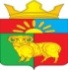 Издается с 2005 г.№ 301 апреля 2020http://mozlat.gbu.ru.ОФИЦИАЛЬНОГазета «Златоруновский  Вестник» №3  апрель 2020 года. Тираж 15 экз. Распространяется бесплатно. Тел. для справок: 8-(39156)-24236АДМИНИСТРАЦИЯ ЗЛАТОРУНОВСКОГО СЕЛЬСОВЕТАУЖУРСКОГО РАЙОНА  КРАСНОЯРСКОГО КРАЯПОСТАНОВЛЕНИЕ31.03.2020                            п. Златоруновск                                                 № 22О создании патрульных, патрульно-маневренных  групп в течение пожароопасного периода 2020 года.	Руководствуясь  Федеральным законом от 06.10.2003 г. № 131-ФЗ «Об общих принципах организации местного самоуправления в Российской Федерации», на основании Федерального закона от 21.12.1994 г. № 68-ФЗ «О защите населения и территорий от чрезвычайных ситуаций природного и техногенного характера», Закона Красноярского края от 10.02.2000 г. №9-631 «О защите населения и территорий Красноярского края от чрезвычайных ситуаций природного и техногенного характера», в соответствии с Постановлением Правительства Российской Федерации от 30.12.2003 г. №794 «О единой государственной системе предупреждения и ликвидации чрезвычайных ситуаций», а также в целях достижения высокого уровня готовности и слаженности группировки сил и средств при оперативном реагировании на природные пожары и эффективном действии по их тушению на начальном этапе и недопущению перехода пожаров на населенные пункты, а также в лесной фонд, пресечения незаконной деятельности в лесах. ПОСТАНОВЛЯЮ:1.  Создать и организовать работу патрульных, патрульно-маневренных групп на территории Златоруновского сельсовета течение пожароопасного периода 2020 года.2. Утвердить состав, численность и задачи патрульных, патрульно-маневренных групп на территории Златоруновского сельсовета в течение пожароопасного периода 2020 года. Приложение №1.7.    Контроль за выполнением настоящего постановления оставляю за собой. 8.    Постановление вступает в силу в день, следующий за днем его официального опубликования (обнародования) в газете «Златоруновский вестник» и на сайте администрации Златоруновского сельсовета.Глава сельсовета                                                                              Д.В.МининСостав, численность и задачи патрульных, патрульно-маневренных групп                                                                                     Златоруновского сельсовета Ужурского района в течение пожароопасного периода 2020 годаПатрульные группы: 1Решаемые задачи:- выявление фактов сжигания населением мусора, прочих загораний и растительности на территории населенных пунктов Златоруновского сельсовета;- проведение профилактических мероприятий среди населения Златоруновского сельсовета по соблюдению правил противопожарного режима;- идентификация термических точек, определение площади пожара, направление и скорости распространения огня;- мониторинг обстановки;- взаимодействие с ЕДДС Ужурского муниципального района.Патрульно-маневренные: 1 группыРеагирование патрульно-маневренных групп осуществляется по решению председателя КЧС и ОПБ администрации Златоруновского сельсовета, ЕДДС Ужурского района при получении информации о загорании, угрозе населенному пункту посредством передачи сообщения непосредственно руководителю группы.Решаемые задачи:- выявление фактов сжигания населением мусора, прочих загораний и растительности на территории населенных пунктов Златоруновского сельсовета;- проведение профилактических мероприятий среди населения Златоруновского сельсовета по соблюдению правил противопожарного режима;- принятие мер по локализации и ликвидации выявленных природных загораний и сжигания мусора, принятие решения о необходимости привлечения дополнительных сил и средств;- первичное определение возможной причины его возникновения и выявление виновных в совершении правонарушения, с дальнейшей передачей информации в надзорные органы;- идентификация термических точек, определение площади пожара, направление и скорости распространения огня;- мониторинг обстановки;- взаимодействие с ЕДДС Ужурского района.АДМИНИСТРАЦИЯ ЗЛАТОРУНОВСКОГО СЕЛЬСОВЕТАУЖУРСКОГО РАЙОНА КРАСНОЯРСКОГО КРАЯПОСТАНОВЛЕНИЕОб утверждении Порядка предоставления субсидии на оказание финансовой помощи в целях предупреждения банкротства и восстановления платежеспособности муниципальных унитарных предприятий и учреждений, а также хозяйствующих субъектов с долей участия муниципального образования из бюджета муниципального образования Златоруновский сельсоветВ соответствии со статьей 78 Бюджетного кодекса Российской Федерации от 31.07.1998 № 145-ФЗ, Федеральным законом от 06.10.2003 № 131-Ф3 «Об общих принципах организации местного самоуправления в Российской Федерации», Федеральным законом от 14.11.2002 № 161- ФЗ «О государственных и муниципальных унитарных предприятиях», статьями 30, 31 Федерального закона от 26.10.2002 № 127-ФЗ «О несостоятельности (банкротстве)» ПОСТАНОВЛЯЮ:	1. Утвердить прилагаемый Порядок предоставления субсидии на оказание финансовой помощи в целях предупреждения банкротства и восстановления платежеспособности муниципальных унитарных предприятий и учреждений, а также хозяйствующих субъектов с долей участия муниципального образования из бюджета муниципального образования Златоруновский сельсовет2.Разместить настоящее постановление на сайте администрации Златоруновского сельсовета http://mozlat.gbu.ru.3.Настоящее постановление вступает в силу со дня его официального опубликования в газете «Златоруновский вестник».4.Контроль за выполнением настоящего постановления оставляю за собой.Глава сельсовета                                                                              Д.В.Минин                                                                                             Приложение к постановлению администрации Златоруновского сельсовета№ 23 от 31.03.2020Порядок предоставления субсидии на оказание финансовой помощи в целях предупреждения банкротства и восстановления платежеспособности муниципальных унитарных предприятий и учреждений, а также хозяйствующих субъектов с долей участия муниципального образования из бюджета муниципального образования Златоруновский сельсовет1. ОБЩИЕ ТРЕБОВАНИЯ	1.1. Порядок предоставления субсидии из бюджета муниципального образования Златоруновский сельсовет на оказание финансовой помощи в целях предупреждения банкротства и восстановления платежеспособности муниципальных унитарных предприятий и учреждений, а также хозяйствующих субъектов с долей участия муниципального образования из бюджета муниципального образования Златоруновский сельсовет (далее - Порядок) разработан в соответствии со статьей 78 Бюджетного кодекса Российской Федерации, Федеральным законом от 06.10.2003 N 131-ФЗ "Об общих принципах организации местного самоуправления в Российской Федерации", Федеральным законом от 14.11.2002 N 161-ФЗ "О государственных и муниципальных унитарных предприятиях", статьями 30, 31 Федерального закона от 26.10.2002 N 127-ФЗ "О несостоятельности (банкротстве)" и направлен на обеспечение работы по  предупреждению банкротства муниципальных унитарных предприятий и учреждений, а также хозяйствующих субъектов с долей участия муниципального образования.
           1.2. Субсидии на оказание финансовой помощи в целях предупреждения банкротства и восстановления платежеспособности муниципальных унитарных предприятий и учреждений, а также хозяйствующих субъектов с долей участия муниципального образования (далее - субсидии) предоставляются на безвозмездной основе и возврату не подлежат, если законодательством, а также настоящим Порядком не предусмотрено иное.2. КРИТЕРИИ ОТБОРА ПОЛУЧАТЕЛЕЙ СУБСИДИЙ, ИМЕЮЩИХ ПРАВО НА ПОЛУЧЕНИЕ СУБСИДИЙ2.1. Получателями субсидии являются муниципальные унитарные предприятия и учреждения, а также хозяйствующие субъекты с долей участия муниципального образования, собственником имущества которых является муниципальное образование Златоруновский сельсовет.
           2.2. Критериями отбора юридических лиц для получения субсидии являются:
        - неспособность муниципального унитарного предприятия и учреждения, а также хозяйствующие субъекты с долей участия муниципального образования удовлетворять требования кредиторов по денежным обязательствам, о выплате выходных пособий и (или) об оплате труда лиц, работающих или работавших по трудовому договору, и (или) исполнять обязанности по уплате обязательных платежей.
3. ЦЕЛИ, УСЛОВИЯ И ПОРЯДОК ПРЕДОСТАВЛЕНИЯ СУБСИДИЙ3.1. Субсидия предоставляется в целях предупреждения банкротства, восстановления платежеспособности предприятий и учреждений, а также хозяйствующих субъектов с долей участия муниципального образования и направляется на погашение денежных обязательств, требований о выплате выходных пособий и (или) об оплате труда лиц, работающих или работавших по трудовому договору, и обязательных платежей. 
           Субсидии не могут направляться муниципальным унитарным предприятием и учреждением, а также хозяйствующим субъектом с долей участия муниципального образования на осуществление выплат кредиторам по долговым обязательствам, не связанным с уставной деятельностью предприятия и учреждения, а также хозяйствующего субъекта с долей участия муниципального образования (видами деятельности, определенными уставом) предприятия и учреждение, а также хозяйствующий субъект с долей участия муниципального образования, и переведенным на предприятие, в соответствии с договорами перевода долга.
           3.2. Размер предоставляемой субсидии определяется в пределах средств, предусмотренных на указанные цели в бюджете муниципального образования Златоруновский сельсовет на текущий финансовый год и может покрывать имеющуюся кредиторскую задолженность как полностью, так и частично.
            3.3. Для получения субсидии получатель направляет в администрацию сельсовета следующие документы: 
          - заверенные получателем копии учредительных документов; 
          - копии бухгалтерского баланса и отчета о прибылях и убытках за предыдущий год и отчетный период текущего года, заверенные подписью руководителя и главного бухгалтера;
        - заверенные получателем копии документов, подтверждающих обязательства по уплате просроченной кредиторской задолженности (договоры, акты сверки по расчетам с кредиторами, требования (претензии) об уплате задолженности, копии исполнительных документов, копии судебных решений, оборотно-сальдовые ведомости по соответствующим счетам бухгалтерского учета по состоянию на последнюю отчетную дату и на дату подачи заявления).
          3.4. Получатель субсидии несет ответственность за недостоверность представляемых данных в соответствии с законодательством Российской Федерации.
          3.5. Главный бухгалтер администрации Златоруновсокго сельсовета в течение 5 рабочих дней рассматривает представленные заявителем документы на соответствие законодательству и требованиям настоящего Порядка. В случае несоответствия документов требованиям законодательства и настоящего Порядка  главный бухгалтер администарции готовит отказ в предоставлении субсидии и возвращает документы заявителю.3.6. Субсидия предоставляется на основании Соглашения (пригалается), заключенного между администрацией Златоруновского сельсовета и получателем субсидии (далее - соглашение), в котором определены цели, условия, сроки, объем и порядок перечисления субсидии, условия контроля за целевым использованием субсидии, порядок, условия и обязательства по его исполнению, порядок и форма представления отчетов об использовании субсидии. 
          3.7. Основаниями для отказа в предоставлении субсидии помимо основания, перечисленного в пункте 3.5 настоящего Порядка, также являются: 
          - отсутствие финансовой возможности в предоставлении субсидии из-за ограниченности бюджетных ассигнований, предусмотренных в бюджете муниципального образования Златоруновский сельсовет на текущий финансовый год; 
         - несоответствие заявителя критериям, определенным в настоящем Порядке.4.ОБЯЗАТЕЛЬНЫЕ  УСЛОВИЯ ПРЕДОСТАВЛЕНИЯ СУБСИДИЙ4.1. При предоставлении субсидий обязательным условиям их предоставления, включаемым в договоры (соглашения) о предоставлении субсидий, является право на осуществление главным распорядителем  (распорядителем) бюджетных средств, предоставившим субсидии, и органами муниципального финансового контроля проверок соблюдения получателями субсидий условий, целей и порядка их предоставления4.2. При предоставлении субсидий, обязательным условием их предоставления, включаемым в договоры (соглашения) о предоставлении субсидий на финансовое обеспечение затрат в связи с производством (реализацией) товаров, выполнением работ, оказанием услуг, является запрет приобретения за счет полученных средств иностранной валюты, за исключением операций, осуществляемых в соответствии с валютным законодательством Российской Федерации при закупке (поставке) высокотехнологичного импортного оборудования, сырья и комплектующих изделий, а также связанных с достижением целей предоставления этих средств иных операций, определенных нормативными правовыми актами, муниципальными правовыми актами, регулирующими предоставление субсидий указанным юридическим лицам.5. КОНТРОЛЬ ЗА ИСПОЛЬЗОВАНИЕМ СУБСИДИЙ, ПОРЯДОК  ВОЗВРАТА  СУБСИДИЙ5.1. Получатель субсидии в течение 10 рабочих дней после погашения задолженности за счет средств субсидии представляет в бухгалтерию администрации Златоруновского сельсовета  отчет о фактическом использовании выделенной субсидии по целевому назначению по форме, предусмотренной в соответствии с заключенным Соглашением. К отчету в обязательном порядке прилагаются документы или заверенные надлежащим образом копии этих документов, подтверждающие расходы муниципального унитарного предприятия  и учреждения, а также хозяйствующего субъекта с долей участия муниципального образования по исполнению денежных обязательств и обязательных платежей.
          5.2. Не использованные получателем субсидии остатки подлежат возврату в доход бюджета муниципального образования Златоруновский сельсовет.
         5.3. В случае нецелевого использования субсидии и (или) нарушения условий и порядка ее предоставления получатель обязан возвратить полученные средства в течение 15 рабочих дней со дня получения от администрации Златоруновского сельсовета уведомления о возврате средств субсидии либо в срок, указанный в документе органа муниципального финансового контроля. 
6. ПОРЯДОК ОБЖАЛОВАНИЯ РЕШЕНИЙ ОБ ОТКАЗЕ В ПРЕДОСТАВЛЕНИИ СУБСИДИИ6.1. Заявление об обжаловании решения об отказе в предоставлении субсидии может быть подано в администрацию муниципального образования Златоруновский сельсовет  в письменной форме путем написания заявления в простой письменной форме на имя Главы Златоруновского сельсовета.6.2. По результатам рассмотрения обращения в адрес заявителя направляется ответ в письменной форме.6.3. Обращение заявителя в суд с заявлением об оспаривании решений, действий (бездействия) должностных лиц органа местного самоуправления, муниципальных служащих осуществляется в порядке, предусмотренном действующим законодательством Российской Федерации.                          Приложение 1                                                          К Порядку предоставления субсидии на оказание финансовой помощи в целях предупреждения банкротства и восстановления платежеспособности муниципальных унитарных предприятий и учреждения, а также хозяйствующего субъекта с долей участия муниципального образования из бюджета муниципального образования Златоруновский сельсовет СОГЛАШЕНИЕ  о предоставлении субсидии                                          п.Златоруновск			                        	                 (дата заключения)       Администрация муниципального образования Златоруновский сельсовет (далее – администрация )  в лице Главы Златоруновского сельсовета, действующего на основании Устава,  с одной стороны и  муниципальное унитарное предприятие (далее – получатель субсидии),   в лице директора, действующего на основании Устава, с другой стороны, вместе именуемые «Стороны», заключили настоящее  соглашение (далее- Соглашение)  о нижеследующем:Предмет соглашения 1.1. Администрация   предоставляет  получателю субсидии  субсидию   на оказание финансовой помощи в целях предупреждения банкротства и восстановления платежеспособности.1.2.Размер предоставляемой субсидии составляет __________рублей.2. Права и обязанности Сторон 2.1.Администрация:2.1.2. Перечисляет   денежные   средства в  виде субсидии в  размере, установленном в п.1.2 соглашения, на расчетный счет получателя субсидии, указанный в соглашении, в течение 10 рабочих дней со дня подписания настоящего соглашения, на цели, указанные в п.1.1 соглашения.2.1.3. Осуществляет проверку соблюдения получателем субсидии целей, условий и порядка предоставления субсидии.2.1.3. В случае нарушения получателем субсидии условий, установленных при предоставлении субсидии, требует возврата полученной субсидии.2.2.Получатель субсидии:2.2.1. Принимает выделенную ему субсидию.2.2.2.Обеспечивает целевое и эффективное использование полученной субсидии (субсидий).2.2.3.По результатам  использования субсидии предоставляет администрации   отчет об использовании субсидии в сроки, установленные разделом 3 настоящего соглашения и по форме установленной настоящим Соглашением.2.3.Настоящим соглашением получатель субсидии  подтверждает свое согласие на осуществление проверок соблюдения получателем субсидии  условий, целей и порядка предоставления субсидии.3. Порядок предоставления отчетности о результатах выполнения получателем субсидии установленных условий предоставления субсидии3.1. Получатель субсидии предоставляет в администрацию  отчетные документы, подтверждающие выполнение условий предоставления субсидии, указанных в пункте 1.1 настоящего Соглашения (далее – отчетные документы).3.2. Отчетные документы включают в себя:3.2.2.Справку о фактическом расходовании средств с приложением заверенных уполномоченным лицом и печатью  (при наличии) получателя субсидии  копий первичных документов, подтверждающих фактические расходы.3.3. Отчетные документы предоставляются в администрацию   не позднее 30 календарных дней после расходования средств  полученной субсидии.3.4. Передача оформленных в установленном порядке отчетных документов осуществляется сопроводительным письмом получателя субсидии, содержащим перечень предоставляемых документов.3.5. Администрация   в течение 10 дней со дня получения отчетных документов проверяет их на предмет соответствия условиям предоставления субсидии.3.6. В случае наличия у Администрации   замечаний к выполнению  получателем субсидии условий предоставления субсидии и (или) отчетным документам, администрация   в течение 15 дней со дня получения отчетных материалов направляет получателю субсидии мотивированный отказ от принятия отчетных документов с указанием замечаний и срока их устранения. Если в установленный в отказе срок замечания не будут устранены, Администрация  составляет акт в двух экземплярах о допущенных получателем субсидии нарушениях при исполнении Соглашения.Порядок возврата субсидии4.1. Субсидия, перечисленная получателю субсидии, подлежит возврату в бюджет  поселения в случае нарушения условий, установленных при их предоставлении.4.2. В случае установления в ходе проверки получателя субсидии администрацией   факта нецелевого использования средств субсидии администрация   не позднее, чем в десятидневный срок со дня установления данного факта направляет получателю субсидии  требование о возврате субсидии в бюджет поселения.4.3. Получатель субсидии в течение десяти рабочих дней со дня получения требования о возврате субсидии обязано произвести возврат суммы субсидии, указанной в требовании. Вся сумма субсидии, использованная не по целевому назначению, подлежит возврату в бюджет  поселения  по коду доходов в течение 10 дней с момента получения уведомления и акта проверки. 4.4. При расторжении соглашения  по инициативе получателя субсидии, в связи с нарушением администрацией   обязательств и условий предоставления субсидии, получатель субсидии обязан  возвратить неиспользованные средства субсидии в бюджет поселения в течение 10 дней с момента получения уведомления получателя субсидии.4.5. При отказе получателя субсидии в добровольном порядке возместить денежные средства в соответствии с пунктом 4.3. настоящего Соглашения, взыскание производится в судебном порядке в соответствии с законодательством Российской Федерации.4.6. В случае не использования субсидии в полном объеме в течение финансового года получатель субсидии возвращает неиспользованные средства субсидии в бюджет поселения, в срок не позднее 25 декабря текущего года.4.7. При отказе получателя субсидии в добровольном порядке возместить денежные средства в соответствии с пунктом 4.6. настоящего Соглашения, взыскание производится в судебном порядке в соответствии с законодательством Российской Федерации.Порядок рассмотрения споров     5.1. Споры  (разногласия),  возникшие  между  Сторонами  в  связи  с исполнением настоящего Соглашения, разрешаются ими, по возможности, путем проведения   переговоров   с   оформлением  соответствующих    протоколов или иных документов.     5.2. Не урегулированные Сторонами споры и разногласия, возникшие при исполнении  настоящего  Соглашения  или  в связи с ним, рассматриваются в порядке, предусмотренном законодательством Российской Федерации.
6. Срок действия соглашения     6.1. Настоящее Соглашение вступает  в  силу со дня его подписания  и действует  до  полного  исполнения  Сторонами   своих   обязательств   по настоящему Соглашению.Заключительные положения     7.1. Отдельные пункты настоящего Соглашения могут быть изменены по согласованию Сторон и вносятся в настоящее Соглашение путем  оформления дополнительного  соглашения,  являющегося  неотъемлемой частью настоящего Соглашения.     7.2. Настоящее Соглашение  составлено в  двух  экземплярах,  имеющих равную  юридическую  силу. У каждой из сторон находится один экземпляр настоящего Соглашения.8. Юридические адреса сторон и их расчетные счетаПриложение 1к Соглашению о предоставлении субсидииФорма справки о фактическом  расходовании субсидии за период с "___" ______ 20___ года по "___" ______ 20___ года в соответствии с Соглашением о предоставлении субсидии   от "___" _________ 20___ года № ______руб."___" __________ 20___ года Получатель субсидии    ____________________________________________			         (подпись)    			(расшифровка подписи)Ф.И.О. и номер телефона исполнителяАДМИНИСТРАЦИЯ  ЗЛАТОРУНОВСКОГО СЕЛЬСОВЕТАУЖУРСКОГО   РАЙОНА  КРАСНОЯРСКОГО КРАЯРАСПОРЯЖЕНИЕ01.04.2020                              п. Златоруновск                                            № 17 В соответствии со статьей  51 Федерального закона от 06.10.2003 № 131-ФЗ «Об общих принципах организации местного самоуправления в Российской Федерации», Федеральным законом от 21.12.2001 № 135-ФЗ «О защите  конкуренции», Гражданским кодексом Российской Федерации, Федеральным законом от 21 июля 2005 № 115-ФЗ «О концессионных соглашениях», руководствуясь Уставом,  Положением о порядке управления и распоряжения муниципальной собственностью Златоруновского сельсовета Ужурского района Красноярского края, утвержденным решением Златоруновского сельского Совета депутатов от 22.02.2019г № 26-116р. Организовать и провести открытый  конкурс  на право  заключения концессионного  соглашения в отношении объектов  холодного водоснабжения находящихся в муниципальной  собственности муниципального  образования Златоруновский сельсовет  в целях эксплуатации, реконструкции и модернизации  согласно Приложению № 1;Утвердить конкурсную документацию о проведении открытого конкурса на право заключения концессионного соглашения в отношении объектов  холодного водоснабжения находящихся в муниципальной  собственности муниципального  образования Златоруновский сельсовет  в целях эксплуатации, реконструкции и модернизации, согласно Приложению №2;Утвердить конкурсную  комиссию по  проведению открытого  конкурса, согласно Приложению № 3;Комиссии обеспечить проведение процедуры конкурса на право заключения концессионного соглашения в отношении объектов  холодного водоснабжения, находящихся в муниципальной  собственности муниципального  образования Златоруновский сельсовет  в целях эксплуатации, реконструкции и модернизации.Обеспечить опубликование конкурсной документации на официальном сайте Российской Федерации в сети «интернет» torgi.gov.ru и на сайте администрации Златоруновского сельсовета http://mozlat.gbu.ru.Контроль  за исполнением настоящего распоряжения оставляю за собой.Глава сельсовета                                                                               Д.В. Минин                      Приложение № 1 к Распоряжению администрации Златоруновского сельсоветаот 01.04.2020 г. № 17ПЕРЕЧЕНЬМУНИЦИПАЛЬНОГО НЕДВИЖИМОГО ИМУЩЕСТВА Приложение № 2к Распоряжению № 17 от 01.04.2020 годКОНКУРСНАЯ ДОКУМЕНТАЦИЯо проведении открытого конкурса на право заключения концессионного соглашения в отношении объектов холодного водоснабжения, находящихся в муниципальной собственности муниципального образования Златоруновский сельсовет  в целях эксплуатации, реконструкции и модернизациип. Златоруновск2020 гСодержаниеОбщие  сведения…………………………………………………………………….41.	Условия Конкурса	162.	Состав и описание объекта Концессионного соглашения и иного имущества	3.	Порядок предоставления Концедентом информации об объекте концессионного соглашения, а также доступа на объект концессионного соглашения	174.	Требования,  в соответствии с которыми проводится предварительный отбор Участников конкурса	175.	Критерии Конкурса	176.	Перечень документов и материалов, представляемых Заявителями и Участниками конкурса	177.	Сообщение о проведении Конкурса	188.	Порядок представления Заявок и предъявляемые к ним требования	189.	Место и срок предоставления Заявок	1910.	Порядок, место и срок предоставления Конкурсной документации	1911.	Порядок предоставления разъяснений положений Конкурсной документации	1912.	Способ обеспечения исполнения Концессионером обязательств по Концессионному соглашению	1913.	Размер, порядок, срок внесения Задатка	2014.	Концессионная плата	1315.	Порядок, место и срок представления Конкурсных предложений	2116.	Порядок и срок изменения и (или) отзыва Заявок и Конкурсных предложений	2117.	Порядок и время вскрытия конвертов с Заявками	2218.	Порядок и срок проведения предварительного отбора Участников конкурса. Дата подписания протокола о проведении предварительного отбора	2219.	Порядок, время вскрытия конвертов с Конкурсными предложениями	2320.	Порядок рассмотрения и оценки Конкурсных предложений	2321.	Порядок определения Победителя конкурса	2422.	Протокол о результатах проведения Конкурса	2523.	Срок подписания Концессионного соглашения	2524.	Отказ от проведения Конкурса. Внесение изменений в Конкурсную документацию	2625.	Срок передачи Концедентом Концессионеру объекта Концессионного соглашения и (или) иного имущества	2626.	Метод регулирования тарифов, долгосрочные и иные параметры регулирования деятельности концессионера	2627.	Перечень приложений к Конкурсной документации	27Порядок проведения конкурса на право заключения концессионного соглашенияОБЩИЕ СВЕДЕНИЯЗаконодательное регулированиеНастоящая конкурсная документация, разработана в соответствии с Гражданским кодексом Российской Федерации, Федеральным законом от 21.07.2005 г. № 115-ФЗ «О концессионных соглашениях», (далее – Закон о концессионных соглашениях), Федеральный закон от 07.12.2011 N 416-ФЗ (ред. от 29.12.2015) "О водоснабжении и водоотведении", постановлением Правительства Российской Федерации от 15.06.2009 г. № 495 «Об установлении требований к концессионеру в отношении банков, предоставляющих безотзывные банковские гарантии, банков, в которых может быть открыт банковский вклад (депозит) концессионера, права по которому могут передаваться концессионером концеденту в залог, и в отношении страховых организаций, с которыми концессионер может заключить договор страхования риска ответственности за нарушение обязательств по концессионному соглашению» и иными нормативными правовыми актами.».Термины и понятия, используемые в конкурсной документацииЗадаток – денежные средства, вносимые заявителем в срок, размере и порядке, установленном конкурсной документацией, в качестве обеспечения исполнения обязательствазаявителя по заключению концессионного соглашения.Закон о концессионных соглашениях – Федеральный закон от 21 июля 2005 года № 115-ФЗ «О концессионных соглашениях».Заявитель – индивидуальный предприниматель, российское или иностранное юридическое лицо либо действующие без образования юридического лица по договору простого товарищества (договору о совместной деятельности) два и более указанных юридических лица.Заявка – комплект документов, представленный заявителем для участия в конкурсе в соответствии с требованиями настоящей конкурсной документации.Иное лицо, заключающее концессионное соглашение – иное лицо, в отношении которого принято решение о заключении концессионного соглашения в соответствии с положениями Закона о концессионных соглашениях.Конкурс – открытый конкурс на право заключения концессионного соглашения в отношении объектов теплоснабжения.Конкурсная документация – комплект документов, определяющих условия и критерии конкурса, требования к заявителям и участникам конкурса, порядок проведения конкурса, а также другие положения и условия в соответствии с Законом о концессионных соглашениях.Конкурсная комиссия – конкурсная комиссия по проведению конкурса.  Конкурсное предложение – комплект документов, представленный на рассмотрение конкурсной комиссии участником конкурса, в соответствии с требованиями конкурсной документации.Концедент –муниципальное образование Златоруновский сельсовет Ужурского  района Красноярского края.Концессионер – индивидуальный предприниматель, российское или иностранное юридическое лицо либо действующие без образования юридического лица по договору простого товарищества (договору о совместной деятельности) два и более указанных юридических лица, признанное победителем конкурса или иным лицом, заключающим соглашение, и подписавшее концессионное соглашение.Концессионное соглашение – заключаемое между концедентом и концессионером соглашение, проект которого указан в Приложении № 1 к конкурсной документации.Критерии конкурса – установленные в конкурсной документации в соответствии с Законом о концессионных соглашениях, показатели и их значения, используемые для оценки конкурсных предложений участников конкурса.Объектом Концессионного соглашения являются объекты теплоснабжения, включающие в себя имущество, предназначенное для теплоснабжения и осуществления деятельности, предусмотренной Концессионным соглашением в части эксплуатации, реконструкции и модернизации  объектов концессионного соглашения.Официальное издание – «Златоруновский Вестник»Официальные сайты – официальный сайт Российской Федерации в информационно-телекоммуникационной сети Интернет для размещения информации о проведении торгов – www.torgi.gov.ru.Победитель конкурса – участник конкурса, определенный решением конкурсной комиссии, как представивший в своем конкурсном предложении наилучшие условия в соответствии с критериямиконкурса.Решение о заключении концессионного соглашения – распоряжение администрации Златоруновского сельсовета № 17 от 01.04.2020г.Участник конкурса – заявитель, в отношении которого конкурсной комиссией по результатам проведения предварительного отбора принято решение о его допуске к дальнейшему участию в конкурсе и который вправе направить в конкурсную комиссию свое конкурсное предложение в сроки, установленные конкурсной документацией.Термины, используемые в Конкурсной документации и не определенные в настоящем разделе, применяются в значениях, определенных законодательством Российской Федерации.Стороны концессионного соглашенияКонцедент - муниципальное образованиеЗлаторуновский сельсовет Ужурского  района Красноярского края в лице Администрации Златоруновского сельсовета Ужурского района Красноярского края.Концессионер - индивидуальный предприниматель, российское или иностранное юридическое лицо либо действующие без образования юридического лица по договору простого товарищества (договору о совместной деятельности) два и более указанных юридических лица - победитель конкурса на право заключения концессионного соглашения в отношении объекта или в случае принятия решения о заключении концессионного соглашения с участником конкурса в соответствии с п. 7 ст. 32 Федерального закона «О концессионных соглашениях».Организатор конкурса – Администрация Златоруновского сельсовета, Ужурского района, Красноярского краяЮридический адрес: 662245,  Красноярский край, Ужурский район,  п. Златоруновск, ул. Ленина, 9Почтовый адрес: 662245,  Красноярский край, Ужурский район, п. Златоруновск, ул. Ленина,9,Контактный номер телефона: 8 (39156)24-2-36Контактные лица: Минин Дмитрий Владимирович.Условия КонкурсаНастоящая Конкурсная документация устанавливает условия проведения конкурса на право заключения концессионного соглашения в отношении объектов холодного водоснабжения (далее – объект концессионного соглашения).Концедентом является муниципальное образование Златоруновский сельсовет, Ужурского  района, Красноярского края  в лице Администрации Златоруновского сельсовета, Ужурского района, Красноярского края.Организатором конкурса является Администрация Златоруновского сельсовета, Ужурского района, Красноярского краяОбъекты  концессионного соглашения предоставляется на срок 10 (десять) лет, в целях осуществления деятельности по холодному водоснабжению.1.5.Порядок предоставления Концессионеру земельных участков: Земельные участки, на которых располагается объект Концессионного соглашения передаются по договору аренды. Договоры аренды земельных участков, прошедших государственный кадастровый учет, заключаются с Концессионером не позднее чем через 60 (шестьдесят) рабочих дней со дня подписания Концессионного соглашения; земельных участков, не прошедших государственный кадастровый учет, заключаются с Концессионером не позднее чем через 60 (шестьдесят) рабочих дней со дня подписания Концессионного соглашения и осуществления государственного кадастрового учета земельного участка. Концессионер не вправе передавать свои права на указанные земельные участки по договору аренды (субаренды) земельного участка или на ином основании другим лицам. Прекращение Концессионного соглашения является основанием для прекращения предоставленных Концессионеру прав в отношении земельных участков.Состав и описание объектаКонцессионного соглашения и иного имуществаСостав и описание, в том числе технико-экономические показатели, Объекта Соглашения и иного имущества, передаваемого концедентом концессионеру по концессионному соглашению, приведены в Приложении №2 к Конкурсной документации.Сведения об Объекте Соглашения, отнесенные в соответствии с законодательством Российской Федерации к государственной тайне, не подлежат опубликованию в средствах массовой информации, размещению в сети "Интернет". Концедент предоставляет указанные сведения об объекте концессионного соглашения на основании запроса в порядке, уставленном разделом 3 настоящей Документации.Порядок предоставления Концедентом информации об объекте концессионного соглашения, а также доступа на объект концессионного соглашенияУчастник конкурс или заявитель имеет право запросить у Концедента дополнительные сведения об объекте соглашения или ином имуществе на основании запроса. Концедент предоставляет доступ на объект концессионного соглашения по предварительному обращению по тел. 8(39156) 24-2-36 каждую  среду с 08.00 по 16.00 местного  времени.Требования,  в соответствии с которыми проводится предварительный отбор Участников конкурсаПредварительный  отбор участников конкурса проводится в установленном  конкурсной документацией порядке конкурсной комиссией, которая определяет:соответствие  заявки на участие в конкурсе требованиям, содержащимся в конкурсной документации. При этом конкурсная комиссия вправе потребовать от заявителя разъяснения положений представленной им заявки на участие в конкурсе;соответствие заявителя – индивидуального предпринимателя, юридического лица или выступающих в качестве заявителя юридических лиц- участников договора простого товарищества требованиям к участникам конкурса, установленным конкурсной документацией. При этом  конкурсная комиссия в праве потребовать от  заявителя  разъяснения положений представленных им документов и материалов, подтверждающих его  соответствие указанным требованиям.концессионер- индивидуальный предприниматель российское или иностранное юридическое лицо либо действующее без образования юридического лица по договору простого товарищества (договору о совместной деятельности) два и более указанных юридических лица;отсутствует решение о ликвидации юридического лица – заявителя или о прекращении физическим лицом – заявителем деятельности в качестве индивидуального предпринимателя;отсутствует решение о признании заявителя банкротом или об открытии в отношении него конкурсного производства.Заявитель имеет лицензию на осуществление деятельности по проведению работ, связанных с использованием сведений, составляющих государственную тайну (в случае в случае, если концессионное соглашение заключается в отношении объекта концессионного соглашения, сведения о котором составляют государственную тайну).В обеспечение исполнения обязательства по заключению Концессионного соглашения Заявитель вносит Задаток в размере и порядке, указанных в разделе 13 Конкурсной документации.В случае если Заявителем выступают действующие без образования юридического лица по договору простого товарищества (договору о совместной деятельности) два и более юридических лица, то требованиям, установленным настоящим разделом, должно соответствовать каждое юридическое лицо – участник указанного простого товарищества.Уступка или иная передача прав и обязанностей Заявителя или Участника Конкурса другому лицу либо другому Заявителю или Участнику Конкурса не допускается.Критерии КонкурсаКритерии Конкурса и предельные (минимальные  и (или) максимальные) значения критериев Конкурса указаны  в Приложении № 4  к Конкурсной документации.Перечень документов и материалов, представляемых Заявителями и Участниками конкурсаДля участия в предварительном отборе Участников конкурса Заявитель представляет в Конкурсную комиссию следующие документы и материалы:Заявка, составленная в соответствии с требованиями, указанными в разделе 8 Конкурсной документации; удостоверенные подписью и печатью Заявителя сведения о заявителе: организационно-правовая форма, наименование, адрес фактического местоположения, почтовый адрес, номер контактного телефона, реквизиты расчетного счета Заявителя.для индивидуального предпринимателя или российского юридического лица – оригинал или нотариально заверенная копия выписки из Единого государственного реестра юридических лиц (индивидуальных предпринимателей) (далее – ЕГРЮЛ), для иностранного юридического лица –оригинал или копия документа, подтверждающего надлежащую (в соответствии с личным законом указанного юридического лица) регистрацию органом публичной власти создания, реорганизации указанного юридического лица, внесения изменений в его учредительные документы и иных подлежащих регистрации действий, надлежащим образом удостоверенный и имеющий в качестве приложения заверенный перевод на русский язык указанного документа. При этом дата выдачи выписки или иного документа, указанного в настоящем подпункте, должна быть не ранее чем за шесть месяцев до дня опубликования сообщения о проведении Конкурса;для юридического лица – оригиналы или нотариально заверенные копии документов, подтверждающих полномочия лица, подписавшего Заявку, на осуществление им действий от имени Заявителя: решение о назначении на должность единоличного исполнительного органа, протокол (выписка из протокола) об избрании (назначении) на должность, договор о передаче полномочий единственного исполнительного органа, доверенность, выданная Заявителем, лицу, подписавшему заявку, и (или) иные документы;нотариально удостоверенные копии учредительных и регистрационных документов Заявителя: устав юридического лица, свидетельство о государственной регистрации, свидетельство о постановке на налоговый учет, свидетельство о внесении записи в ЕГРЮЛ;оригиналы или нотариально заверенные копии решений об одобрении сделок – Концессионного соглашения, если такое одобрение требуется в соответствии с законодательством Российской Федерации;оригинал или нотариально заверенная копия лицензии на осуществление деятельности по проведению работ, связанных с использованием сведений, составляющих государственную тайну, с соответствующей степенью секретности (в случае, если концессионное соглашение заключается в отношении объекта концессионного соглашения, сведения о котором составляют государственную тайну);Участник конкурса представляет в Конкурсную комиссию:Конкурсное предложение в двух экземплярах (оригинал и копия) по форме, согласно Приложению №5;документы и материалы, подтверждающие возможность достижения Участником конкурса значений Критериев конкурса, указанных им в Конкурсном предложении:перечень мероприятий по созданию и реконструкции Объекта Соглашения, обеспечивающих достижение предусмотренных Заданием, целей и минимально допустимых плановых значений показателей деятельности Концессионера, с описанием основных характеристик этих мероприятий;календарные графики проведения соответствующих мероприятий, технико-экономические расчеты и обоснования.письменное подтверждение Участником конкурса того, что:a) все документы и сведения, включенные им в состав представленной ранее Заявки, остались без изменения, и на момент подачи Конкурсного предложения соответствуют действительности, b) в случае, если указанные изменения произошли, подтверждение того, что Участник конкурса с учетом таких изменений по отношению к представленной ранее Заявке соответствует требованиям Конкурсной документации и что Конкурсная комиссия была предварительно уведомлена о таких изменениях, соответствующее Уведомление о замене рассмотрено и такие изменения согласованы Конкурсной комиссией;удостоверенную подписью и печатью Участника конкурса опись документов и материалов, представленных им для участия в Конкурсе, в двух экземплярах (оригинал и копия);В случае, если Заявителем или Участником конкурса выступают действующие без образования юридического лица по договору простого товарищества (договору о совместной деятельности) двух и более юридических лица, то документы и материалы, указанные в пунктах 6.1.2. – 6.1.7., 6.2.3., Конкурсной документации, представляет каждое из указанных юридических лиц, а документы, указанные в пункте 6.1.1.,  6.2.1.,6.2.2., 6.2.4.Конкурсной документации, – одно из указанных юридических лиц.Сообщение о проведении КонкурсаВ соответствии с распоряжением №17от 01.04.2020, сообщение о проведении Конкурса подлежит размещению на Официальных сайтах, а также опубликованию в газете «Златоруновский Вестник».Порядок представления Заявок и предъявляемые к ним требованияЗаявки должны отвечать требованиям, установленным к таким Заявкам Конкурсной документацией, и содержать документы и материалы, предусмотренные Конкурсной документацией и подтверждающие соответствие Заявителей требованиям, предъявляемым к Участникам конкурса.Заявка на участие в конкурсе  оформляется на русском языке в письменной произвольной форме в двух экземплярах (оригинал и копия), каждый из которых удостоверяется подписью заявителя, и представляется в конкурсную комиссию в порядке, установленном конкурсной документацией, в отдельном запечатанном конверте.  К заявке  на участие в конкурсе прилагается удостоверенная подписью заявителя опись  представленных  им документов и материалов, оригинал, который остается в конкурсной комиссии, копия – у заявителя.Документы представляются в прошитом, скрепленном печатью (при ее наличии) и подписью уполномоченного представителя Заявителя виде с указанием на обороте последнего листа Заявки количества страниц.  Опись документов и материалов Заявки не сброшуровывается с материалами и документами Заявки. Опись документов и материалов Заявки также представляется в количестве двух экземпляров (оригинал и копия).Заявки представляются в Конкурсную комиссию в запечатанных конвертах с пометкой «ЗАЯВКА НА УЧАСТИЕ В КОНКУРСЕ НА ПРАВО ЗАКЛЮЧЕНИЯ КОНЦЕССИОННОГО СОГЛАШЕНИЯ В ОТНОШЕНИИ ОБЪЕКТОВ ХОЛОДНОГО ВОДОСНАБЖЕНИЯ НА ТЕРРИТОРИИ ЗЛАТОРУНОВСКОГО СЕЛЬСОВЕТА. На конверте с Заявкой также указывается наименование и адрес Заявителя.Конверт на местах склейки должен быть подписан уполномоченным лицом Заявителя и пропечатан печатью Заявителя (при ее наличии).При поступлении Заявок без указанных в настоящем пункте пометок на конвертах они не считаются Заявкой и не подлежат рассмотрению Конкурсной комиссией.Представленная в Конкурсную комиссию заявка на участие в конкурсе подлежит регистрации в журнале заявок под порядковым номером с указанием даты и точного времени ее представления (часы и минуты) во избежание совпадения этого времени с временем представления других Заявок на участие в конкурсе. На копии  представленных Заявителем документов и материалов делается отметка о дате и времени представления Заявки с указанием номера этой Заявки.Заявитель вправе изменить или отозвать свою заявку на участие в конкурсе, в любое время до истечения срока представления в конкурсную комиссию заявок на участие в конкурсе. Изменение заявки на участие в конкурсе или уведомление о ее отзыве считается действительным, если такое изменение или такое уведомление поступило в конкурсную комиссию до истечения срока предоставления заявок на участие в конкурсе.Конверт  с заявкой  на участие в конкурсе, представленной в конкурсную комиссию по истечению срока  предоставления заявок на участие в конкурсе, не вскрывается и возвращается представившему ее заявителю в месте мс с описью  представленных им  документов и материалов, на которой делается отметка об отказе в принятие заявки на участие в конкурсе.Место и срок предоставления ЗаявокЗаявка должна быть представлена в Конкурсную комиссию по адресу: Красноярский край, Ужурский район, п. Златоруновск, ул. Ленина, 9 в рабочие дни с 08 час. 00 мин. до 16. час. 00 мин.,  перерыва на обед с 12 час. 00мин. по 13 час.00мин., по местному  времени с 07.04.2020  г. до16 час.00 мин. 25.05.2020 года.Срок поступления Заявки определяется по дате и времени регистрации конверта с Заявкой в журнале регистрации Заявок и по дате и времени, проставленным при приеме Заявки на копии описи документов и материалов такой Заявки.Порядок, место и срок предоставления Конкурсной документацииКонкурсная документация предоставляется в письменной форме на основании поданного в письменной форме заявления любого заинтересованного лица по адресу: Красноярский край, Ужурский район, п. Златоруновск, ул. Ленина, 9 в рабочие дни с 08 час. 00 мин. до 16. час. 00 мин.,  перерыва на обед с 12 час. 00мин. по 13 час.00мин., по местному  времени со дня опубликования сообщения о проведении Конкурса.Конкурсная документация размещается на Официальных сайтах одновременно с размещением сообщения о проведении Конкурса.Плата за предоставление Конкурсной документации не взимается.Порядок предоставления разъяснений положений Конкурсной документацииЗаявитель вправе обратиться в Конкурсную комиссию за разъяснениями положений Конкурсной документации, оформив запрос письменно.Конкурсная комиссия предоставит в письменной форме разъяснения положений Конкурсной документации по запросам  Заявителей, если такие запросы поступили в конкурсную комиссию не позднее чем за  десять рабочих дней до дня истечения срока  предоставления заявок на участие в конкурсеРазъяснения положений Конкурсной документации направляются Конкурсной комиссией каждому Заявителю не позднее, чем за пять рабочих дней до дня истечения срока представления Заявок, с приложением содержания запроса без указания Заявителя, от которого поступил запрос.Разъяснения положений Конкурсной документации с приложением содержания запроса без указания Заявителя, от которого поступил запрос, одновременно с направлением Заявителям размещаются на Официальном сайте в информационно-  телекоммуникационной сети «Интернет».Концедент  вправе  вносить изменения в конкурсную документацию при условии обязательного  продленного срока  предоставления заявок на участие  в конкурсе  или  конкурсных предложений не менее  чем  на тридцать рабочих дней со дня внесения таких изменений. Сообщение о внесение  изменений в конкурсную документацию в течении трех рабочих дней со дня их внесении я  опубликовывается  конкурсной комиссией в определенном концедентом официальном издании и размещается на официальном сайте в информационно-  телекоммуникационной сети «Интернет».Конкурсная комиссия настоящим уведомляет, что разъяснения положений Конкурсной документации не должны и не будут изменять ее суть.Способ обеспечения исполнения Концессионером обязательств по Концессионному соглашениюСпособом обеспечения исполнения Концессионером обязательств по Концессионному соглашению является предоставление непередаваемой безотзывной банковской гарантии, соответствующей утвержденным Постановлением Правительства Российской Федерации от 19.12.2013 № 1188 «Об утверждении требований к банковской гарантии, предоставляемой в случае, если объектом концессионного соглашения являются объекты теплоснабжения, централизованные системы горячего водоснабжения, холодного водоснабжения и (или) водоотведения, отдельные объекты таких систем» требованиям к таким гарантиям. Сведения о размере и сроке действия банковской гарантии указаны в разделе 9.8 проекта Концессионного соглашения (Приложение № 1 к Конкурсной документации).Размер, порядок, срок внесения ЗадаткаКаждый Заявитель в целях обеспечения своих обязательств по заключению Концессионного соглашения должен осуществить внесение Задатка, внесение задатка 2% от предельного размера расходов от инвестиционных вложений в размере 24 293 (двадцать четыре тысячи двести девяносто три) рубля 84 копейки. Задаток уплачивается до 25.05.2020 года.Задаток уплачивается Заявителем на счет со следующими реквизитами: Получатель: УФК по Красноярскому краю (Администрация Златоруновского сельсовета Ужурского района Красноярского края), л/с 05193004160, р/с 40302810000003000239 в Отделении КРАСНОЯРСК г. КРАСНОЯРСК, БИК 040407001, ИНН 2439002128, КПП 243901001, код ОКТМО 04656431, КБК 831 111 05013 100000 120.Назначение платежа: «Задаток в обеспечение исполнения обязательств по заключению концессионного соглашения в отношении объектов холодного водоснабжения». Сумма задатка возвращается Концедентом Участнику конкурса или Заявителю путем перечисления денежных средств в размере внесенного Заявителем Задатка на расчетный счет Участника конкурса или Заявителя, указанного в Заявке, после наступления одного из следующих событий:Заявителям,  не допущенным  к участию в конкурсе, направляется  уведомление об отказе в допуске к участию в конкурсе с  приложением копии протокола предварительного отбора участников конкурса и возвращаются ими суммы задатков в течении пяти рабочих  дней со дня подписания указанного  протокола членами конкурсной комиссии.  В случае отказа Концедента от проведения настоящего Конкурса внесенные суммы Задатка возвращаются в течение 5 (пяти) рабочих дней со дня направления Концедентом уведомления об отказе от дальнейшего проведения Конкурса;В случае отзыва Заявителем Заявки (в любое время до истечения срока представления Заявок в Конкурсную комиссию) внесенная сумма Задатка возвращается в течение 5 (пяти) рабочих дней после получения Конкурсной комиссией уведомления об отзыве Заявки;В случае отзыва Участником конкурса Конкурсного предложения (в любое время до истечения срока представления в Конкурсную комиссию Конкурсных предложений) внесенная сумма Задатка возвращается в течение 5 (пяти) рабочих дней после получения Конкурсной комиссией уведомления об отзыве Конкурсного предложения;В случае получения Заявки после истечения срока представления Заявок внесенная сумма Задатка возвращается в течение 5 (пяти) рабочих дней после получения таковой Заявки;В случае получения Конкурсного предложения после истечения срока представления Конкурсных предложений внесенная сумма Задатка возвращается в течение 5 (пяти) рабочих дней со дня получения такого Конкурсного предложения;Концедент возвращает  заявителю, представившему единственную заявку на участие в конкурсе, внесенный им задаток в случае, если;- заявителю не было предложено представить Концеденту предложение о заключении Концессионного соглашения, - в течение 15 (пятнадцати) рабочих дней со дня принятия решения о признании Конкурса несостоявшимся;- заявитель не представил Концеденту предложение о заключении Концессионного соглашения, - в течение 5 (пяти) рабочих дней после дня истечения установленного срока представления предложения о заключении Концессионного соглашения;- концедент по результатам рассмотрения представленного заявителем, предложения о заключении концессионного соглашения не принял решение о заключении с таким заявителем концессионного соглашения, - в течение 5 (пяти) рабочих дней после дня истечения установленного срока рассмотрения Концедентом предложения о заключении концессионного соглашении;В случае, если в тридцатидневный срок со дня принятия решения о признании Конкурса несостоявшимся по результатам рассмотрения представленного только одним Участником конкурса Конкурсного предложения Концедентом не было принято  решение о заключении с этим Участником конкурса Концессионного соглашения, Задаток, внесенный этим Участником конкурса, возвращается ему в течение 15 (пятнадцати) рабочих дней со дня истечения указанного срока;Победителю конкурса, не подписавшему в установленный срок Концессионного соглашения, внесенный им Задаток не возвращается.14.	Концессионная плата14.1.	Концессионная плата по Концессионному соглашению не устанавливается в соответствии с ч.1.1. ст. 7 Закона о концессии.15.Порядок, место и срок представления Конкурсных предложенийКонкурсное предложение должно быть оформлено Участниками конкурса в соответствии с требованиями Конкурсной документации и представлено по адресу: Красноярский край, Ужурский район, п. Златоруновск, ул. Ленина 9, в рабочие дни с 26.05.2020 по 01.06.2020 года с 10 час. 00 мин. до 16 час.00 мин. (обед с 12 час. 00 мин. – 13 час. 00 мин) 01.06.2020 до 10 час. 00 мин. Конкурсное предложение оформляется на русском языке в письменной форме в двух экземплярах (оригинал и копия), каждый из которых удостоверяется подписью Участника конкурса, и представляется в конкурсную комиссию в установленном конкурсной документацией порядке в отдельном запечатанном конверте). К Конкурсному предложению прилагается удостоверенная подписью Участника конкурса опись представленных им документов и материалов в двух экземплярах, оригинал которой остается в конкурсной комиссии, копия - у Участника конкурса. Документы представляются в прошитом, скрепленном печатью (при ее наличии) и подписью Участника конкурса или его полномочного представителя виде с указанием на обороте последней страницы Конкурсного предложения количества страниц. Опись документов и материалов Конкурсного предложения не брошюруется с материалами и документами Конкурсного предложения. Опись документов и материалов Конкурсного предложения также представляется в количестве двух экземпляров (оригинал и копия).Конкурсное предложение, предоставленное с нарушением требований, установленных Конкурсной документацией, не рассматривается Конкурсной комиссией и по решению Конкурсной комиссии признается несоответствующим требованиям Конкурсной документации. На конверте с Конкурсным предложением должно быть указано: «КОНКУРСНОЕ ПРЕДЛОЖЕНИЕ ПО КОНКУРСУ НА ПРАВО ЗАКЛЮЧЕНИЯ КОНЦЕССИОННОГО СОГЛАШЕНИЯ В ОТНОШЕНИИ ОБЪЕКТОВ ХОЛОДНОГО ВОДОСНАБЖЕНИЯ НА ТЕРРИТОРИИ ЗЛАТОРУНОВСКОГО СЕЛЬСОВЕТА». Кроме того, на конверте с Конкурсным предложением указывается наименование и местонахождение (почтовый адрес) или фамилия, имя, отчество и место жительство (для индивидуальных предпринимателей) Участника конкурса, представляющего Конкурсное предложение.Конверт на местах склейки должен быть подписан Участником конкурса или его уполномоченным лицом и скреплен печатью (при ее наличии).При поступлении конвертов с Конкурсными предложениями без указанных в настоящем пункте пометок на конвертах они не считаются Конкурсными предложениями и не подлежат рассмотрению Конкурсной комиссией.Представленное в Конкурсную комиссию Конкурсное предложение подлежит регистрации в журнале регистрации конкурсных предложений под порядковым номером с указанием даты и точного времени его представления (часы и минуты) во избежание совпадения этого времени с временем представления других конкурсных предложений. На копии описи представленных Участником конкурса документов и материалов делается отметка о дате и времени представления конкурсного предложения с указанием номера этого конкурсного предложения. Участник конкурса вправе представить Конкурсное предложение на заседании Конкурсной комиссии в момент вскрытия конвертов с конкурсными предложениями, который является моментом истечения срока представления конкурсных предложений. После истечения установленного в настоящем разделе срока Конкурсные предложения не принимаются.Конверт с Конкурсным предложением, представленным в Конкурсную комиссию после истечения срока представления Конкурсных предложений, не вскрывается и возвращается представившему ее Участнику Конкурса вместе с описью представленных им документов и материалов, на которой делается отметка об отказе в принятии Конкурсного предложенияВ случае поступления такого Конкурсного предложения по почте конверт с Конкурсным предложением не вскрывается и возвращается представившему ее Участнику конкурса вместе с описью представленных им документов и материалов, на которой делается отметка об отказе в принятии Конкурсного предложения, по адресу Участника конкурса, указанному на конверте.Порядок и срок изменения и (или) отзыва Заявок и Конкурсных предложенийУчастник  конкурса в праве изменить или отозвать свое конкурсное предложение в любое время  до истечения  срока предоставления в конкурсную комиссию конкурсных предложений. Изменение конкурсного предложения или уведомления о его отзыве считается действительным, если такое изменение или  такое уведомление поступило в конкурсную комиссию до истечения срока предоставления конкурсных предложений.Изменение в Заявку должно быть подготовлено, запечатано, маркировано и доставлено в соответствии с требованиями раздела 8 Конкурсной документации. Конверты дополнительно маркируются словом «ИЗМЕНЕНИЕ ЗАЯВКИ НА УЧАСТИЕ В КОНКУРСЕ НА ПРАВО ЗАКЛЮЧЕНИЯ КОНЦЕССИОННОГО СОГЛАШЕНИЯ В ОТНОШЕНИИ ОБЪЕКТОВ ХОЛОДНОГО ВОДОСНАБЖЕНИЯ НА ТЕРРИТОРИИ ЗЛАТОРУНОВСКОГО СЕЛЬСОВЕТА». Регистрация изменений и уведомлений об отзыве Заявки производится в том же порядке, что и регистрация Заявки в соответствии с требованиями Конкурсной документации.Изменение Конкурсного предложения должно быть составлено, оформлено, запечатано, маркировано и представлено в соответствии с разделом 15 Конкурсной документации. Конверты с изменениями Конкурсных предложений маркируются «ИЗМЕНЕНИЕ КОНКУРСНОГО ПРЕДЛОЖЕНИЯ НА УЧАСТИЕ В КОНКУРСЕ НА ПРАВО ЗАКЛЮЧЕНИЯ КОНЦЕССИОННОГО СОГЛАШЕНИЯ В ОТНОШЕНИИ ОБЪЕКТОВ ХОЛОДНОГО ВОДОСНАБЖЕНИЯ НА ТЕРРИТОРИИ ЗЛАТОРУНОВСКОГО СЕЛЬСОВЕТА». На конвертах с изменениями также указывается наименование и местонахождение (почтовый адрес) или фамилия, имя, отчество и место жительство (для индивидуальных предпринимателей) Участника конкурса, направившего изменение Конкурсного предложения.В случае, если изменение Конкурсного предложения влечет за собой также изменение ранее предоставленных в составе Конкурсного предложения документов и (или) материалов, Участник конкурса обязан предоставить в составе изменений Конкурсного предложения новые документы и материалы (документы и материалы в новой редакции) и перечень документов и материалов, ранее предоставленных Участником конкурса, но не подлежащих рассмотрению Конкурсной комиссией в связи с их изменением и утратой их актуальности.Регистрация изменений Конкурсного предложения и уведомления об отзыве Конкурсного предложения производится в том же порядке, что и регистрация Конкурсного предложения в соответствии Конкурсной документацией.Порядок и времявскрытия конвертов с ЗаявкамиКонверты с Заявками вскрываются на заседании Конкурсной комиссии по адресу:Красноярский край, Ужурский район, п. Златоруновск, ул. Ленина, 9, в 10 час. 00 мин. по местному  времени  26.05.2020г.При этом объявляются и заносятся в протокол о вскрытии конвертов с заявками наименование (фамилия, имя, отчество) и место нахождения (место жительства) каждого Заявителя, конверт с Заявкой которого вскрывается, а также сведения о наличии в этой Заявке документов и материалов, представление которых Заявителем предусмотрено Конкурсной документацией.Заявители или их представители вправе присутствовать при вскрытии конвертов с заявками. Заявители или их представители вправе осуществлять аудиозапись, видеозапись, фотографирование.Вскрытию подлежат все конверты с Заявками, представленными в Конкурсную комиссию до истечения установленного Конкурсной документацией срока представления Заявок.Порядок и срок проведения предварительного отбора Участников конкурса. Дата подписания протокола о проведении предварительного отбораКонкурсная комиссия по адресу: Красноярский край, Ужурский район, п. Златоруновск, ул. Ленина, 9, в 11 час. 00 мин. по местному  времени  26.05.2020г. определяет:соответствие Заявки требованиям, содержащимся в Конкурсной документации. При этом Конкурсная комиссия вправе потребовать от Заявителя письменные и (или) устные разъяснения положений представленной им Заявки;соответствие Заявителя требованиям, предъявленным к концессионеру на основании пункта 2 части 1 статьи 5 Закона о концессионных соглашениях;отсутствие решения о ликвидации юридического лица - Заявителя или о прекращении физическим лицом - Заявителем деятельности в качестве индивидуального предпринимателя;отсутствие решения о признании Заявителя банкротом и об открытии конкурсного производства в отношении него.Конкурсная комиссия на основании результатов проведения предварительного отбора Участников конкурса принимает решение о допуске Заявителя к участию в Конкурсе или об отказе в допуске Заявителя к участию в Конкурсе и оформляет это решение протоколом проведения предварительного отбора Участников конкурса, включающим в себя наименование (для юридического лица) или фамилию, имя, отчество (для индивидуального предпринимателя) Заявителя, прошедшего предварительный отбор Участников конкурса и допущенного к участию в конкурсе, а также наименование (для юридического лица) или фамилию, имя, отчество (для индивидуального предпринимателя) Заявителя, не прошедшего предварительного отбора Участников конкурса и не допущенного к участию в Конкурсе, с обоснованием принятого Конкурсной комиссией решения. Протокол подписывается членами Конкурсной комиссии в день принятия решения, указанного в настоящем пункте, в отношении всех Заявителей в течение срока, определенного в пункте 17.1. Конкурсной документации.Решение об отказе в допуске Заявителя к участию в Конкурсе принимается Конкурсной комиссией в случае, если:Заявитель не соответствует требованиям, предъявляемым к Участникам конкурса и установленным разделом 3 Конкурсной документации;Заявка не соответствует требованиям, предъявляемым к Заявкам и установленным Конкурсной документацией;представленные Заявителем документы и материалы неполны и (или) недостоверны;Задаток, вносимый Заявителем, не поступил на счет в срок и в размере, установленныеКонкурсной документацией.Конкурсная комиссия в течение трех рабочих дней со дня подписания членами Конкурсной комиссии протокола проведения предварительного отбора Участников конкурса направляет Участникам конкурса уведомление с предложением представить Конкурсные предложения. Заявителям, не допущенным к участию в Конкурсе, направляется уведомление об отказе в допуске к участию в Конкурсе с приложением копии указанного протокола и возвращаются внесенные ими суммы Задатков в течение пяти рабочих дней со дня подписания указанного протокола членами Конкурсной комиссии.Решение об отказе в допуске Заявителя к участию в Конкурсе может быть обжаловано в порядке, установленном законодательством Российской Федерации.В случае, если Конкурс объявлен несостоявшимся в соответствии с Конкурсной документацией, по решению Концедента, принимаемому в порядке и сроки, установленные Законом о концессионных соглашенияхКонкурсная комиссия вправе вскрыть конверт с единственной представленной Заявкой и рассмотреть эту заявку в порядке, установленном настоящим разделом, в течение трех рабочих дней со дня принятия решения о признании Конкурса несостоявшимся. В случае, если Заявитель и представленная им Заявка соответствуют требованиям, установленным Конкурсной документацией, Концедент в течение десяти рабочих дней со дня принятия решения о признании Конкурса несостоявшимся вправе предложить такому Заявителю представить предложение о заключении Концессионного соглашения на условиях, соответствующих Конкурсной документации. Срок представления Заявителем этого предложения составляет не более чем шестьдесят рабочих дней со дня получения Заявителем предложения Концедента. Срок рассмотрения Концедентом представленного таким Заявителем предложения составляет пятнадцать рабочих дней со дня его представления. По результатам рассмотрения представленного Заявителем предложения Концедент в случае, если это предложение соответствует требованиям Конкурсной документации, в том числе критериям Конкурса, принимает решение о заключении Концессионного соглашения с таким Заявителем.Порядок, время вскрытия конвертовс Конкурсными предложениямиКонверты с Конкурсными предложениями вскрываются на заседании Конкурсной комиссии по адресу:Красноярский край, Ужурский район, п. Златоруновск, ул. Ленина, 9 в 10 час. 00 мин. по местному  времени  01.06.2020г.При вскрытии конвертов с Конкурсными предложениями объявляются и заносятся в протокол вскрытия конвертов с Конкурсными предложениями наименование и место нахождения (для юридического лица) или фамилия, имя, отчество и место жительства (для индивидуального предпринимателя) каждого Участника конкурса, сведения о наличии в Конкурсном предложении документов и материалов, требование о представлении которых Участниками конкурса содержится в Конкурсной документации. Участники конкурса, представившие Конкурсные предложения в Конкурсную комиссию, или их представители вправе присутствовать при вскрытии конвертов с Конкурсными предложениями. Участники конкурса, представившие Конкурсные предложения в Конкурсную комиссию, или их представители вправе осуществлять аудиозапись, видеозапись, фотографирование.Вскрытию подлежат все конверты с Конкурсными предложениями, представленными Участниками конкурса в Конкурсную комиссию до истечения срока представления Конкурсных предложений.Конверт с Конкурсным предложением, представленным в Конкурсную комиссию по истечении срока представления Конкурсных предложений, не вскрывается и возвращается представившему его Участнику конкурса вместе с описью представленных им документов и материалов, на которой делается отметка об отказе в принятии Конкурсного предложения.Порядок рассмотрения и оценки Конкурсных предложенийРассмотрение и оценка Конкурсных предложений осуществляются Конкурсной комиссией путем:определения соответствия Конкурсного предложения требованиям Конкурсной документации,проведения оценки Конкурсных предложений, в отношении которых принято решение об их соответствии требованиям Конкурсной документации, в целях определения Победителя конкурса.Конкурсная комиссия на основании результатов рассмотрения Конкурсных предложений принимает решение о:соответствии Конкурсного предложения требованиям Конкурсной документации,несоответствии Конкурсного предложения требованиям Конкурсной документации.Решение о несоответствии Конкурсного предложения требованиям Конкурсной документации принимается Конкурсной комиссией в случае, если:участником конкурса не представлены документы и материалы,  предусмотренные Конкурсной документацией, подтверждающие соответствие Конкурсного предложения требованиям, установленным Конкурсной документацией, и подтверждающие информацию, содержащуюся в конкурсном предложенииусловие, содержащееся в конкурсном предложении, не соответствует установленным параметрам критерий конкурса и (или)  предельным значениям критериев конкурса;представленные  участником конкурса документы и материалы недостоверны.Решение  о несоответствии конкурсного предложения  требованиям конкурсной документации может быть обжаловано в порядке, установленном  законодательством Российской Федерации.Конкурсное предложение должно содержать условия, предлагаемые Участником конкурса по каждому критерию Конкурса, выраженные в числовых значениях.Оценка Конкурсных предложений осуществляется Конкурсной комиссией в соответствии с критериями Конкурса посредством сравнения содержащихся в Конкурсных предложениях условий.Наилучшие содержащиеся в Конкурсных предложениях условия соответствуют:дисконтированной выручке Участника конкурса, для которого определено ее минимальное значение, в случае, если дисконтированная выручка Участника конкурса, для которого определено ее минимальное значение, отличается от дисконтированной выручки другого Участника конкурса, для которого определено следующее по величине значение дисконтированной выручки после ее минимального значения, более чем на два процента превышающее минимальное значение дисконтированной выручки;наибольшему количеству содержащихся в Конкурсном предложении наилучших плановых значений показателей деятельности Концессионера по сравнению с соответствующими значениями, содержащимися в Конкурсных предложениях иных Участников конкурса, дисконтированные выручки которых превышают менее чем на два процента минимальное значение дисконтированной выручки, определенное на основании всех Конкурсных предложений, или равны ему, в случае, если дисконтированная выручка Участника конкурса, для которого определено ее минимальное значение, отличается от дисконтированной выручки другого Участника конкурса, для которого определено следующее по величине значение дисконтированной выручки после ее минимального значения, менее чем на два процента превышающее минимальное значение дисконтированной выручки или равное ему.Дисконтированная выручка Участника конкурса определяется с применением вычислительной программы, размещенной на официальном сайте в сети «Интернет» www.torgi.gov.ru. В случае, если при оценке Конкурсных предложений предполагаемое изменение необходимой валовой выручки Участника конкурса, определяемой в соответствии с Конкурсной документацией на каждый год предполагаемого срока действия Концессионного соглашения, в каком-либо году по отношению к предыдущему году превысит установленный в пункте 26.4. Конкурсной документации предельный (максимальный) рост необходимой валовой выручки Концессионера от осуществления регулируемых видов деятельности в соответствии с нормативными правовыми актами Российской Федерации в сфере теплоснабжения, Участник конкурса отстраняется от участия в Конкурсе.Конкурс по решению Концедента объявляется несостоявшимся в случае, если в Конкурсную комиссию представлено менее двух Конкурсных предложений или Конкурсной комиссией признано соответствующими требованиям Конкурсной документации, в том числе критериям Конкурса, менее двух Конкурсных предложений. Концедент вправе рассмотреть представленное только одним Участником конкурса Конкурсное предложение и в случае его соответствия требованиям Конкурсной документации, в том числе критериям Конкурса, принять решение о заключении с этим Участником конкурса Концессионного соглашения в соответствии с условиями, содержащимися в представленном им Конкурсном предложении, в тридцатидневный срок со дня принятия решения о признании Конкурса несостоявшимся. В случае, если по решению Концедента Конкурс объявлен не состоявшимся либо в результате рассмотрения представленного только одним Участником конкурса Конкурсного предложения Концедентомне принято решение о заключении с этим Участником конкурса Концессионного соглашения, решение о заключении Концессионного соглашения подлежит отмене или изменению в части срока передачи Концессионеру объекта Концессионного соглашения и при необходимости в части иных условий Концессионного соглашения.Порядок определения Победителя конкурсаПобедителем конкурса признается Участник конкурса, предложивший наилучшие условия, определяемые в порядке, предусмотренном в разделе 20 Конкурсной документации. В случае, если два и более Конкурсных предложения содержат равные наилучшие условия, Победителем конкурса признается Участник конкурса, раньше других указанных Участников конкурса представивший в Конкурсную комиссию Конкурсное предложение.Решение об определении Победителя конкурса оформляется протоколом рассмотрения и оценки конкурсных предложений, в котором указываются:критерии Конкурса;условия, содержащиеся в Конкурсных предложениях;результаты рассмотрения Конкурсных предложений с указанием Конкурсных предложений, в отношении которых принято решение об их несоответствии требованиям Конкурсной документации;результаты оценки Конкурсных предложений в соответствии с Конкурсной документацией;наименование и место нахождения (для юридического лица), фамилия, имя, отчество и место жительства (для индивидуального предпринимателя) Победителя конкурса, обоснование принятого Конкурсной комиссией решения о признании Участника конкурса Победителем конкурса.Решение о признании Участника конкурса Победителем конкурса может быть обжаловано в порядке, установленном законодательством Российской Федерации.Протокол о результатах проведения КонкурсаКонкурсной комиссией до 03.06.2020 года подписывается протокол о результатах проведения Конкурса, в который включаются:решение о заключении Концессионного соглашения с указанием вида Конкурса;сообщение о проведении Конкурса;Конкурсная документация и внесенные в нее изменения;запросы Участников конкурса о разъяснении положений Конкурсной документации и соответствующие разъяснения Концедента или Конкурсной комиссии;протокол вскрытия конвертов с Заявками;оригиналы Заявок, представленные в Конкурсную комиссию;протокол проведения предварительного отбора Участников конкурса;перечень Участников конкурса, которым были направлены уведомления с предложением представить Конкурсные предложения;протокол вскрытия конвертов с Конкурсными предложениями;протокол рассмотрения и оценки Конкурсных предложений.Конкурсная комиссия  в течении пятнадцати рабочих дней со дня подписания протокола о результатах проведения конкурса или принятие концедентом решения об объявлении конкурса  несостоявшимся  публикует сообщение о результатах проведения конкурса с указанием  наименования победителя конкурса или решение об объявлении конкурса несостоявшимся с обоснованием этого решения  в    официальном издание «Златоруновский Вестник» и на  официальном сайте  в информационно- телекоммуникационном сети «Интернет»Протокол о результатах проведения конкурса хранится у Концедента в течение срока действия Концессионного соглашения.Срок подписания Концессионного соглашенияКонцедент в течение пяти рабочих дней со дня подписания членами Конкурсной комиссии протокола о результатах проведения Конкурса направляет Победителю конкурса экземпляр указанного протокола, проект Концессионного соглашения, включающий в себя условия этого соглашения, определенные решением о заключении Концессионного соглашения, Конкурсной документацией и представленным Победителем конкурса Конкурсным предложением. Концессионное соглашение должно быть подписано  не ранее 10 рабочих дней со дня опубликования протокола о результатах проведения Конкурса. Не позднее даты подписания Концессионного соглашения Победитель конкурса обязан предоставить в Конкурсную комиссию банковскую гарантию, подтверждающую обеспечение исполнения обязательств по Концессионному соглашению в размере 20 000 (двадцать тысяч) рублей.В случае, если в срок Победитель конкурса отказался от подписания Концессионного соглашения либо в Конкурсную комиссию не поступил проект подписанного Победителем конкурса Концессионного соглашения и (или)Победитель конкурса не представил Концеденту банковскую гарантию, подтверждающую обеспечение исполнения обязательств по концессионному соглашению, Концедент принимает решение об отказе в заключении Концессионного соглашения с указанным лицом. В случае отказа или уклонения Победителя конкурса от подписания в установленный срок Концессионного соглашения Концедент вправе предложить заключить Концессионное соглашение Участнику конкурса, Конкурсное предложение которого по результатам рассмотрения и оценки Конкурсных предложений содержит лучшие условия, следующие после условий, предложенных Победителем конкурса. Концедент направляет такому Участнику конкурса проект Концессионного соглашения, включающий в себя условия соглашения, определенные решением о заключении Концессионного соглашения, Конкурсной документацией и представленным таким Участником конкурса Конкурсным предложением. Концессионное соглашение должно быть подписано в срок  не более 15 рабочих дней со дня направления такому Участнику конкурса проекта Концессионного соглашения. В случае, если до установленного Конкурсной документацией дня подписания Концессионного соглашения Участник конкурса, которому в соответствии с настоящим пунктом Концедент предложил заключить Концессионное соглашение, не представил Концеденту банковскую гарантию, подтверждающую обеспечение исполнения обязательств по Концессионному соглашению, Концедент принимает решение об отказе в заключении Концессионного соглашения с таким Участником конкурса и об объявлении конкурса несостоявшимся.В случае заключения Концессионного соглашения в соответствии с частью 6 статьи 29Закона о концессионных соглашениях не позднее чем через 5 рабочих дней со дня принятия Концедентом решения о заключении концессионного соглашения с Заявителем, представившим единственную Заявку, Концедент направляет такому Заявителю проект Концессионного соглашения, включающий в себя условия этого соглашения, определенные решением о заключении Концессионного соглашения, конкурсной документацией, а также иные предусмотренные Законом о концессионных соглашениях, другими федеральными законами условия.В случае заключения Концессионного соглашения в соответствии с частью 7 статьи 32Закона о концессионных соглашениях не позднее чем через 5 рабочих дней со дня принятия Концедентом решения о заключении Концессионного соглашения с единственным Участником конкурса Концедент направляет такому Участнику конкурса проект Концессионного соглашения, включающий в себя его условия, определенные решением о заключении Концессионного соглашения, Конкурсной документацией и представленным таким Участником конкурса Конкурсным предложением, а также иные предусмотренные Законом о концессионных соглашениях, другими федеральными законами условия. В этих случаях Концессионное соглашение должно быть подписано в срок не позднее 15 рабочих дней со дня направления такому Участнику конкурса проекта Концессионного соглашения. В случае, если до установленного Конкурсной документацией дня подписания Концессионного соглашения такой Заявитель или такой Участник конкурса не представил Концеденту банковскую гарантию, подтверждающую обеспечение исполнения обязательств по Концессионному соглашению, Концедент принимает решение об отказе в заключении Концессионного соглашения с таким Заявителем или таким Участником конкурса.В случае, если после направления Концедентом Победителю конкурса, Иному лицу, заключающему Концессионное соглашение, документов для заключения Концессионного соглашения установлено, что в отношении такого лица принято решение о его ликвидации или о прекращении им деятельности в качестве индивидуального предпринимателя либо арбитражным судом принято решение о признании такого лица банкротом и об открытии конкурсного производства в отношении его, Концедент принимает решение об отказе в заключении Концессионного соглашения с таким лицом и в пятидневный срок со дня принятия этого решения направляет его такому лицу. В тридцатидневный срок со дня получения таким лицом этого решения оно может быть оспорено таким лицом в судебном порядке.В случае принятия в отношении Победителя конкурса решения об отказе в заключении с ним Концессионного соглашения Концедент вправе предложить заключить Концессионное соглашение Участнику конкурса, Конкурсное предложение которого по результатам рассмотрения и оценки конкурсных предложений содержит лучшие условия, следующие после условий, предложенных Победителем конкурса.Отказ от проведения Конкурса.Внесение изменений в Конкурсную документациюКонцедент вправе отказаться от проведения Конкурса, но не позднее, чем за пять дней до установленной даты вскрытия конвертов с Конкурсными предложениями. При этом Концедент не несет ответственности за или в связи с совершением указанных действий по отказу от проведения Конкурса.Сообщение об отказе от проведения Конкурса размещается на Официальных сайтах в течение 1 (одного) рабочего дня от даты принятия решения об отказе от проведения Конкурса. Концедент вправе вносить изменения в конкурсную документацию при условии обязательного продления срока представления заявок на участие в конкурсе или конкурсных предложений не менее чем на тридцать рабочих дней со дня внесения таких изменений. Сообщение о внесении изменений в конкурсную документацию в течение трех рабочих дней со дня их внесения опубликовывается конкурсной комиссией в определяемом концедентом официальном издании, размещается на Официальных сайтах.При поступлении предложений об изменении конкурсной документации, в том числе об изменении проекта концессионного соглашения, к концеденту или в конкурсную комиссию они размещают на Официальных сайтах в течение трех рабочих дней со дня поступления указанных предложений информацию о принятии или об отклонении представленных предложений об изменении конкурсной документации с указанием причин их принятия или отклонения. В случае принятия концедентом представленных предложений он вносит в конкурсную документацию соответствующие изменения. В течение трех рабочих дней со дня внесения соответствующих изменений сообщение об их внесении опубликовывается конкурсной комиссией в Официальном издании и размещается на Официальных сайтах. При этом срок представления заявок на участие в конкурсе или конкурсных предложений продлевается не менее чем на тридцать рабочих дней со дня внесения соответствующих изменений.Срок передачи Концедентом Концессионеру объекта Концессионного соглашения и (или) иного имуществаСрок передачи Концедентом Концессионеру объекта Концессионного соглашения и (или) иного передаваемого Концедентом Концессионеру по Концессионному соглашению имущества – в течение  десяти дней с момента подписания Концессионного соглашения.Метод регулирования тарифов, долгосрочные и иные параметры регулирования деятельности концессионераМетод регулирования тарифов концессионера – 2020 год – 2029 год метод индексацииЦены, величины, значения, параметры, которые будут учитываться при расчете дисконтированной валовой выручки участников конкурса на услуги Концессионера: Объем отпуска воды в году, предшествующем первому году действия концессионного соглашения, а так же  прогноз объема воды на срок действия Концессионного соглашения, на срок действия Концессионного соглашения указан в письме Региональной энергетической комиссии Красноярского края от 27.01.2020 № 72/183. цены на энергетические ресурсы в году, предшествующем первому году действия Концессионного соглашения, и прогноз цен на энергетические ресурсы на срок действия Концессионного соглашения, а также иные цены, величины, значения, параметры, использование которых для расчета тарифов предусмотрено нормативными правовыми актами Российской Федерации указаныв письме Региональной энергетической комиссии Красноярского края от 27.01.2020 № 72/183.потери и удельное потребление энергетических ресурсов на единицу объема полезного отпуска воды, в год, предшествующий первому году действия концессионного соглашения (по каждому виду используемого энергетического ресурса) указаны в письме Региональной энергетической комиссии Красноярского края от 27.01.2020 № 72/183.величина неподконтрольных расходов, определяемая в соответствии с нормативными правовыми актами Российской Федерации в сфере водоснабжения указаны в Приложении № 4.предельный (максимальный) рост необходимой валовой выручки от осуществления регулируемых видов деятельности, предусмотренной нормативными правовыми актами Российской Федерации в сфере водоснабжения, по отношению к предыдущему году указан в письме Региональной энергетической комиссии Красноярского края от 27.01.2020 № 72/183.размер инвестированного капитала и срок возврата инвестированного капитала.предельные (минимальные и (или) максимальные) значения критериев конкурса указаны в Приложении № 4  к Конкурсной документации.	Объем отпуска воды в году, предшествующем первому году действия концессионного соглашения, а так же  прогноз объема воды на срок действия Концессионного соглашения, на срок действия Концессионного соглашения	Цены на энергетические ресурсы в году, предшествующем первому году действия Концессионного соглашения, и прогноз цен на энергетические ресурсы на срок действия Концессионного соглашения, а также иные цены, величины, значения, параметры, использование которых для расчета тарифов предусмотрено нормативными правовыми актами Российской Федерации. 	Потери и удельное потребление энергетических ресурсов на единицу объема отпуска воды в год, предшествующий первому году действия концессионного соглашенияВеличина неподконтрольных расходов, определенная в соответствии с основами ценообразования в сфере водоснабжения	Предельный (максимальный) рост необходимой валовой выручки концессионера от осуществления регулируемых видов деятельности в сфере водоснабжения по отношению к каждому предыдущему году.Перечень приложений к Конкурсной документации27.1. Конкурсная документация содержит следующие приложения:Приложение №1 Проект Концессионного соглашения;Приложение №2 Состав и описание Объекта Соглашения и иного имущества;Приложение №3 Копии актов технического обследования объектов холодного водоснабжения;Приложение №4 Критерии Конкурса и предельные (минимальные и (или) максимальные) значения критериев Конкурса;Приложение № 5 Форма конкурсного предложения;Приложение№6 Письмо Региональной энергетической комиссии Красноярского края от 27.01.2020 № 72/183;Приложение №7 Копии годовой бухгалтерской (финансовой) отчетности за два отчетных периода;Приложение №8 Приказы Региональной энергетической комиссии Красноярского края об установлении тарифов на холодное водоснабжение;Приложение №9 Заявление на предоставление конкурсной  документации;Приложение №10 Запрос о разъяснении положений конкурсной документации;Приложение № 11 Образец оформления конвертов с заявкой;Приложение №12 Образец оформления конвертов с конкурсным предложением;Приложение №1к конкурсной документацииКОНЦЕССИОННОЕ СОГЛАШЕНИЕ В ОТНОШЕНИИ ОБЪЕКТОВ ХОЛОДНОГО ВОДОСНАБЖЕНИЯ НА ТЕРРИТОРИИ МУНИЦИПАЛЬНОГО ОБРАЗОВАНИЯ ЗЛАТОРУНОВСКИЙ СЕЛЬСОВЕТ (ПРОЕКТ)п. Златоруновск   «___» _________ 202__ г.	Муниципальное образование Златоруновский сельсовет, Ужурского  района Красноярского края, в лице Главы сельсовета Минина Дмитрия Владимировича, действующего на основании Устава  именуемое в дальнейшем «Концедент», с одной стороны, и ___________________________________________________________________________________________________________________________________________________________________________________________(индивидуальный предприниматель, российское или иностранное юридическое лицо действующие________________________________________________________________________________без образования юридического лица по договору простого товарищества (договору о совместной деятельности)________________________________________________________________________________два или более юридических лица – указать нужное)в лице ________________________________________________________________________________(должность, ф.и.о. уполномоченного лица)действующего на основании ________________________________________________________________________________(наименование и реквизиты документа,     устанавливающего полномочия лица)именуемый  в   дальнейшем  «Концессионер»Субъект Российской Федерации «Красноярский край», от имени которого выступает ___________________________________________________________________________, в лице ______________________________________________________________________, действующего на основании ___________________________________________________, именуемый в дальнейшем «Субъект РФ»,   совместно именуемые в дальнейшем«Стороны», в соответствии с протоколом № ____ конкурсной комиссии о результатах проведения конкурса от «___»___________20___года № ____, заключили настоящее Соглашение о нижеследующем:1. Предмет Соглашения1.1. Концессионер обязуется за свой счет выполнить мероприятия  по  реконструкции  и модернизации муниципального имущества, право собственности на которое принадлежит и (или) будет принадлежать Концеденту и осуществлять эксплуатацию Объекта для бесперебойной подачи холодного водоснабжения, а Концедент обязуется предоставить Концессионеру на срок, установленный настоящим Соглашением, права владения и пользования Объектом Соглашения для осуществления указанной деятельности.1.2. Под реконструкцией (модернизацией) Объекта понимается выполнение мероприятий по модернизации, замене морально устаревшего и физически изношенного оборудования новым более производительным оборудованием, иному улучшению характеристик и эксплуатационных свойств такого имущества и дальнейшее использование (эксплуатация) Объекта по назначению.1.3. Концессионная плата в соответствии с ч.1.1. ст. 7 федерального  Закона «О Концессионных  соглашениях» от 21.07.2005 № 115-ФЗ не предусмотрена2. Объект Соглашения2.1. Описание объекта концессионного соглашения:- водонапорная башня, площадь 14,9 кв.м, адрес (местонахождение) объекта: Красноярский край, Ужурский район, п. Златоруновск, Микрорайон,10;- водопроводная сеть, протяженность 8500 м, адрес (местонахождение) объекта: Красноярский край, Ужурский район, п. Златоруновск, от водонапорной башни по Микрорайон, 10 по ул. Мира, ул. Солнечная, ул. Юбилейная, ул. Механизаторов, пер. Конторский, ул. Комсомольская, ул. Маяковского, ул. Спорта, ул. Пролетарская, ул. Советская, ул. Труда, пер. Свободный, ул. Стадионная, ул. Энергетиков, до потребителей;- водонапорная башня, площадь 27,3 кв.м.,  адрес (местонахождение) объекта: Красноярский край, Ужурский район, п. Сухая Долина, ул. Российская, 31 «а»;- водопроводная сеть,  протяженность 1230 м., адрес (местонахождение) объекта: Красноярский край, Ужурский район, п. Сухая Долина, от водонапорной башни по ул. Российская, 31 «а», по улицам Российская, Рабочая, Шевченко, Мира до потребителей;- водонапорная башня, площадь 0,8 кв.м., адрес (местонахождение) объекта: Красноярский край, Ужурский район, п. Кутузовка, ул. Трудовая, 1 а;- сооружение водопроводная сеть, протяженность 846 м., адрес (местонахождение) объекта: Красноярский край, Ужурский район, п. Кутузовка от водонапорной башни по ул. Трудовая, 1 «а», по улицам Пролетарская, Юбилейная до потребителей;- водонапорная башня со скважиной, площадь 24,5 кв.м., адрес (местонахождение) объекта: Красноярский край, Ужурский район, п. Солбатский, ул. Мира, 21 а;- сооружение, водопроводная сеть, протяженностью 693 м адрес: Российская Федерация, Красноярский край, Ужурский район, п. Солбатский, от водонапорной башни по ул. Мира, 21а по улице Зеленая до потребителей;- Водонапорная башня со скважиной, площадью 36 кв.м, адрес: Красноярский край, Ужурский район, п. Златоруновск, ул. Мира,6В.2.2.  Объекты Соглашения, подлежащий реконструкции, принадлежит  Концеденту на праве собственности на основании Свидетельств о праве собственности:- водонапорная башня, площадь 14,9 кв.м, адрес (местонахождение) объекта: Красноярский край, Ужурский район, п. Златоруновск, Микрорайон,10 на основании свидетельства о государственной регистрации права от 14.05.2015, запись регистрации №24-24/027-24/027/003/2015-2442/1;- водопроводная сеть, протяженность 8500 м, адрес (местонахождение) объекта: Красноярский край, Ужурский район, п. Златоруновск, от водонапорной башни по Микрорайон, 10 по ул. Мира, ул. Солнечная, ул. Юбилейная, ул. Механизаторов, пер. Конторский, ул. Комсомольская, ул. Маяковского, ул. Спорта, ул. Пролетарская, ул. Советская, ул. Труда, пер. Свободный, ул. Стадионная, ул. Энергетиков, до потребителей на основании свидетельства о государственной регистрации права от 10.03.2015, запись регистрации № 24-24/027-24/027/003/2015-1053/1;- водонапорная башня, площадь 27,3 кв.м.,  адрес (местонахождение) объекта: Красноярский край, Ужурский район, п. Сухая Долина, ул. Российская, 31 «а» на основании свидетельства  о государственной регистрации права от 01.06.2015, запись регистрации № 24-24/027-24/027/003/2015-2800/1;- водопроводная сеть,  протяженность 1230 м., адрес (местонахождение) объекта: Красноярский край, Ужурский район, п. Сухая Долина, от водонапорной башни по ул. Российская, 31 «а», по улицам Российская, Рабочая, Шевченко, Мира до потребителей на основании свидетельства о государственной регистрации права от 27.05.2015, запись регистрации № 24-24/027-24/027/003/2015-2801/1;- водонапорная башня, площадь 0,8 кв.м., адрес (местонахождение) объекта: Красноярский край, Ужурский район, п. Кутузовка, ул. Трудовая, 1 а на основании свидетельства о государственной регистрации права от 28.05.2015, запись регистрации24-24/027-24/027/003/2015-2799/1;- сооружение водопроводная сеть, протяженность 846 м., адрес (местонахождение) объекта: Красноярский край, Ужурский район, п. Кутузовка от водонапорной башни по ул. Трудовая, 1 «а», по улицам Пролетарская, Юбилейная до потребителей на основании свидетельства о государственной регистрации права от 19.05.2015, запись регистрации № 24-24/027-24/027/003/2015-2443/1;- водонапорная башня со скважиной, площадь 24,5 кв.м., адрес (местонахождение) объекта: Красноярский край, Ужурский район, п. Солбатский, ул. Мира, 21 а на основании сообщения о принятии на учет бесхозяйного объекта недвижимого имущества от 18.04.2016 номер записи о принятии на учет 24-24/027-24/027/004/2016-2210/1У2.3. Концедент гарантирует, что на момент заключения настоящего  Соглашения объект  соглашения свободен от прав третьих лиц и иных  ограничений прав собственности Концедента на указанный объект.3.  Порядок передачи Концедентом Концессионеру объектов  имущества3.1. Концедент обязуется передать Концессионеру, а Концессионер обязуется принять Объект соглашения, а  не позднее 10 (десяти)  рабочих  дней от  даты  подписания настоящего Соглашения. 	Передача Концедентом Концессионеру Объекта осуществляется по акту приема-передачи, подписываемому  Сторонами (приложение №1  к настоящему Соглашению).3.2. Обязанность Концедента по передаче Объекта считается исполненной после  принятия объекта  Концессионером и подписания Сторонами акта приема-передачи. Уклонение одной из Сторон от подписания указанного документа признается  нарушением этой Стороной обязанности, установленной абзацем первым настоящего пункта.3.3. Обязанность Концедента по передаче Концессионеру прав владения и пользования Объекта считается исполненной со дня государственной регистрации указанных прав Концессионера. Объект настоящего Соглашения до момента государственной регистрации прав Концессионера находится на ответственном хранении у Концессионера с возложением на него обязанности по хранению, эксплуатации и обслуживанию имущества.3.4. Срок владения и пользования Концессионером иным имуществом, а также срок ограничения прав собственности Концедента на иное имущество устанавливается в соответствии со сроком действия настоящего Соглашения.3.5. Выявленное в течение 1 (одного) года с момента подписания Сторонами акта приема-передачи объекта Соглашения Концессионеру несоответствие показателей объекта Соглашения, объектов недвижимого и движимого имущества, земельных участков, входящих в состав объекта Соглашения, технико-экономическим показателям, установленным в решении Концедента о заключении настоящего Соглашения, является основанием для изменения условий настоящего Соглашения в установленном Федеральным Законом порядке.Вновь передаваемый объект настоящего Соглашения до момента государственной регистрации дополнительного соглашения об изменении перечня имущества можетнаходиться на ответственном хранении у Концессионера с возложением на него обязанности по хранению, эксплуатации и обслуживанию имущества.Риск случайной гибели или случайного повреждения иного имущества, объекта Соглашения несет Концессионер в период действия настоящего Соглашения.3.6. Стороны обязуются осуществить действия, необходимые для государственной регистрации права собственности Концедента на объект Соглашения, а также прав Концессионера  на владение и пользование объектом Соглашения.3.7.  Государственная регистрация прав, указанных в пункте 3.5. осуществляется за счет Концессионера.Реконструкция и модернизация  объекта соглашения4.1. Концессионер обязан выполнить  реконструкцию и модернизацию объектов теплоснабжения в срок, указанный в пункте 7.2. настоящего Соглашения.4.2. Концессионер обязан осуществить в отношении объектов иного имущества текущий и капитальный ремонт в срок, указанный в пункте 7.3. настоящего Соглашения.4.3. Концессионер вправе привлекать к выполнению работ третьих лиц, за действия которых он отвечает как за свои собственные.	4.4. При обнаружении Концессионером независящих от Сторон обстоятельств, делающих невозможным, и (или) использование (эксплуатацию) объекта Соглашения, Концессионер обязуется немедленно уведомить Концедента об указанных обстоятельствах в целях согласования дальнейших действий Сторон по исполнению настоящего Соглашения.4.5. Концессионер обязан приступить к использованию (эксплуатации) объекта Соглашения в срок, указанный в пункте 7.4. настоящего Соглашения.4.6. Концессионер обязан осуществить инвестиции в реконструкцию объекта Соглашения в объемах и формах, и  обязан достигнуть плановые  значения показателей деятельности указанных в приложении № 2 к настоящему Соглашению.4.7. Завершение Концессионером работ по реконструкции объекта Соглашения оформляется подписываемым Сторонами документом об исполнении Концессионером своих обязательств по созданию и реконструкции объекта Соглашения.4.8. Концедент вправе принимать участие в мероприятиях по устранению неисправностей оборудования, в том числе ремонт и приобретение нового, выявленных в ходе эксплуатации объектов Соглашения и неучтенных при подписании акта приема-передачи, вкладывать денежные средства на мероприятия по устранению неисправностей за счет средств бюджетов разных уровней. 5. Порядок предоставления Концессионеру земельных участков5.1. Концедент, в соответствии со  статьей 39.6 пункт 2, подпункт 23 «Земельного  кодекса Российской Федерации» от 25.10.2001н № 136-ФЗ, обязуется заключить с Концессионером договор о предоставлении земельного  участка на аренды, на котором располагается  объект  концессионного  Соглашения в течение 30 календарных  дней со дня  подписания настоящего  соглашения, но не позднее 60 календарных дней..5.2. Указанный земельный участок принадлежит Концеденту  на праве  собственности.5.3. Договор  аренды заключается  на срок, не превышающий  срока  настоящего  Соглашения.5.4. Договор  аренды земельного  участка подлежит  государственной регистрации установленном законодательством Российской Федерации порядке и вступает в законную  силу с момента такой регистрации.Концессионер не вправе передавать свои  права по договору аренды земельного  участка  третьим лицам и сдавать земельный участок в субаренду, если иной не предусмотрено договором аренды.5.5. Прекращение настоящего  Соглашения  является основанием  для прекращения договора аренды земельного  участка.6. Владение, пользование и распоряжение объектами имущества, предоставленному Концессионеру6.1 Концессионер обязан использовать (эксплуатировать) объекты Соглашения  в установленном настоящим Соглашением порядке в целях осуществления деятельности, указанной в пункте 1.1. настоящего Соглашения.6.2. Концессионер обязан поддерживать объект Соглашения в технически пригодном и исправном состоянии, производить за свой счет текущий и капитальный ремонт, нести расходы на содержание объекта Соглашения.	6.3. Концессионер имеет право с письменного согласия Концедента передавать объект Соглашения в пользование третьим лицам на срок, не превышающий срока действия настоящего Соглашения, указанного в пункте 7.1. настоящего Соглашения, при условии соблюдения Концессионером обязательств, предусмотренных настоящим Соглашением.6.4. Передача Концессионером в залог или отчуждение объекта Соглашения и иного имущества не допускается.6.5. Продукция и доходы, полученные Концессионером в результате осуществления деятельности по настоящему Соглашению, являются собственностью Концессионера.6.6. Недвижимое имущество, которое создано Концессионером с письменного согласия Концедента при осуществлении деятельности, предусмотренной настоящим Соглашением, не относящееся к объекту Соглашения и не входящее в состав иного имущества, является собственностью Концессионера.6.7. Недвижимое имущество, которое создано Концессионером без письменного согласия Концедента при осуществлении деятельности, предусмотренной настоящим Соглашением, не относящееся к объекту Соглашения, является собственностью Концедента. Стоимость такого имущества Концедентом Концессионеру возмещению не подлежит.6.8. Движимое имущество, которое создано и (или) приобретено Концессионером при осуществлении деятельности, предусмотренной настоящим Соглашением, является собственностью Концессионера.6.9. Концессионер обязан учитывать объект Соглашения на своем балансе и производить соответствующее начисление амортизации.6.10 Риск случайной гибели или случайного повреждения  объекта Соглашения несет Концессионер на весь  период действия Соглашения.7.Сроки по настоящему Соглашению.7.1. Настоящее Соглашение вступает в силу с момента подписания  и действует в течение 10 (десяти) лет. 7.2. Срок использования (эксплуатации) Концессионером объектов Соглашения – с момента передачи объекта Соглашения Концессионеру до момента прекращения Соглашения.7.3. Срок передачи Концедентом Концессионеру объектов Соглашения  - в течение 30 (тридцати) календарных  дней со дня заключения соглашения.7.4. Срок передачи Концессионером Концеденту иного имущества – в течение 30 (тридцати) рабочих дней с момента окончания срока настоящего Соглашения.7.6. Срок передачи Концессионером Концеденту объекта Соглашения и иного имущества определяется по соглашению сторон, но не позднее 20(двадцати) рабочих дней с момента истечения срока действия Соглашения или 50 (пятидесяти) рабочих дней с момента досрочного прекращения Соглашения.8. Порядок осуществления Концессионером деятельности по настоящему Соглашению8.1. По настоящему Соглашению Концессионер обязан на условиях, предусмотренных  настоящим Соглашением, осуществлять деятельность, указанную в пункте 1.1. настоящего Соглашения.8.2.  Концессионер обязан осуществлять деятельность по эксплуатации объекта Соглашения в  соответствии с требованиями, установленными законодательством Российской Федерации.8.3. Концессионер обязан осуществлять деятельность, указанную в пункте 1.1. настоящего Соглашения, с момента подписания акта приема – передачи объекта Соглашения и иного имущества, и до окончания срока действия настоящего Соглашения.8.4. Концессионер имеет право исполнять настоящее Соглашение, включая осуществление деятельности, предусмотренной пунктом 1.1. настоящего Соглашения, своими силами и (или) с привлечением других лиц. При этом Концессионер  несет  ответственность  за действия других лиц как за свои собственные.8.5. Концессионер обязан при осуществлении деятельности, указанной в пункте 1.1. настоящего Соглашения, осуществлять эксплуатацию объекта для производства, бесперебойной подачи холодного водоснабжения по регулируемым ценам (тарифам) и в соответствии с установленными надбавками к ценам (тарифам).9. Ответственность Сторон9.1. За неисполнение или ненадлежащее исполнение обязательств по настоящему Соглашению Стороны несут ответственность, предусмотренную законодательством Российской Федерации и настоящим Соглашением.9.2. Концессионер несет ответственность перед Концедентом за допущенное при создании и реконструкции объекта Соглашения нарушение требований, установленных настоящим Соглашением, требований технических регламентов, иных обязательных требований к качеству объекта Соглашения.9.3. В случае нарушения требований, указанных в пункте 1.1., настоящего Соглашения, Концедент обязан в течение 5 (пяти) рабочих дней с даты обнаружения нарушения направить Концессионеру в письменной форме требование безвозмездно устранить обнаруженное нарушение с указанием пункта настоящего Соглашения и (или) документа, требования которых нарушены. При этом срок для устранения нарушения составляет 30 (тридцать) рабочих дней.9.4. Концедент вправе потребовать от Концессионера возмещения причиненных Концеденту убытков, вызванных нарушением Концессионером требований, указанных в пункте 9.2. настоящего Соглашения, если эти нарушения не были устранены Концессионером в срок, определенный Концедентом в требовании об  устранении нарушений,  предусмотренном  пунктом 9.3. настоящего Соглашения, или являются существенными.9.5. Концессионер несет перед Концедентом ответственность за качество работ по созданию и реконструкции объекта Соглашения в течение 12 (двенадцати) месяцев со дня передачи объекта Соглашения Концеденту.9.6. Концессионер имеет право на возмещение убытков, возникших в результате неисполнения или ненадлежащего исполнения Концедентом обязательств по настоящему Соглашению, указанных в пункте 2.3.  настоящего Соглашения.9.7.  Концессионер обязан уплатить Концеденту в соответствующий бюджет неустойку в виде штрафа в случае неисполнения или ненадлежащего исполнения Концессионером обязательств, установленных пунктами 1.1., 3.1. настоящего Соглашения, в том числе в случае нарушения сроков исполнения указанных обязательств, в размере 1/300 ставки рефинансирования установленной Центральным Банков РФ действующей в момент обнаружения нарушения исполнения обязательства от суммы инвестиций указанных в приложении № 2 к настоящему соглашению за соответствующий период.9.8. Концессионер предоставляет обеспечение исполнения обязательств по концессионному соглашению следующим способом: безотзывная банковская гарантия в размере 20 000 (двадцать тысяч) рублей на весь период действия Соглашения.Обеспечение исполнения обязательств Концессионером по концессионному соглашению предоставляется не позднее 2 (двух) рабочих дней до заключения настоящего Соглашения.9.9. Сторона вправе не приступать к исполнению своих обязанностей по настоящему Соглашению или  приостановить  их исполнение с уведомлением другой Стороны в случае, когда нарушение другой Стороной своих обязанностей  по  настоящему  Соглашению препятствует исполнению указанных обязанностей.10. Порядок взаимодействия Сторон при наступленииобстоятельств непреодолимой силы	10.1. Сторона, не исполнившая или исполнившая ненадлежащим образом свои обязательства по настоящему Соглашению, несет ответственность, предусмотренную законодательством Российской Федерации и настоящим Соглашением, если не докажет, что надлежащее исполнение обязательств по настоящему Соглашению оказалось невозможным  вследствие  наступления  обстоятельств  непреодолимой силы.10.2. Сторона, нарушившая условия настоящего Соглашения в результате наступления обстоятельств непреодолимой силы, обязана: а)  в письменной форме уведомить другую Сторону о наступлении указанных обстоятельств не позднее 3 календарных дней с даты их наступления и представить  необходимые документальные подтверждения;б) в письменной форме уведомить другую Сторону о возобновлении исполнения своих обязательств по настоящему Соглашению.10.3. Стороны обязаны предпринять все разумные меры для устранения последствий, причиненных наступлением обстоятельств непреодолимой силы, послуживших препятствием к исполнению или надлежащему исполнению обязательств по настоящему Соглашению, а также до устранения этих последствий предпринять  в  течение  5 (пяти) рабочих дней меры, направленные на обеспечение надлежащего осуществления  Концессионером деятельности, указанной в пункте 1.1. настоящего Соглашения.11. Изменение Соглашения11.1. Условия настоящего Соглашения, определенные на основании решения о заключении настоящего  Соглашения и конкурсного предложения, не могут быть изменены соглашением сторон, за исключением случаев, предусмотренных Федеральным законом «О концессионных соглашениях».11.2 Условия настоящего Соглашения, определенные на основании конкурсного предложения Концессионера, подлежат изменению только в случае, если в течение срока действия настоящего Соглашения законодательством Российской Федерации, законодательством субъекта Российской Федерации, нормативными правовыми актами органов местного самоуправления устанавливаются нормы, ухудшающие положение Концессионера таким образом, что он в значительной степени лишается того, на что был вправе рассчитывать при заключении настоящего Соглашения.11.3Измининения настоящего  Соглашения  осуществляется по согласованию в антимонопольным органом в случаях, предусмотренных Федеральным законом « О концессионных соглашениях». Согласие  антимонопольного  органа получается в порядке и на условиях, утверждаемых Правительством Российской Федерации.Изменения  значения долгосрочных параметров регулирования деятельности Концессионера, указанных в приложении №2, осуществляются по предварительному согласованию с органом, осуществляющим регулированию цен ( тарифов) в соответствии с законодательством в сфере  регулирования  цен ( тарифов), получаемому в порядке, утвержденным Правительством Российской Федерации.11.3. В целях внесения изменений в условия настоящего Соглашения одна из Сторон направляет другой Стороне соответствующее предложение с обоснованием предлагаемых изменений.Сторона, получившая предложение, в течение 10 (десяти) рабочих дней от даты получения указанного предложения рассматривает его и принимает решение о согласии или об отказе внести изменения в условия настоящего Соглашения.11.4. Настоящее Соглашение может быть изменено по требованию одной из Сторон по решению суда по основаниям, предусмотренным Гражданским кодексом Российской Федерации.12. Прекращение Соглашения	12.1. Настоящее Соглашение прекращается:а) по истечении срока действия;б) по соглашению Сторон в установленном Законом порядке;в) на основании судебного решения о его досрочном расторжении.	12.2. Настоящее Соглашение может быть расторгнуто досрочно на основании решения суда по требованию одной из Сторон в случае существенного нарушения другой Стороной условий настоящего Соглашения,  существенного изменения обстоятельств, из которых Стороны исходили при его заключении, а также по иным основаниям, предусмотренным федеральными законами.12.3. К существенным нарушениям Концессионером условий настоящего Соглашения относятся:а) нарушение установленных пунктами 7.2., 7.3., 7.4. настоящего Соглашения сроков реконструкции объекта Соглашения;б) использование (эксплуатация) объекта Соглашения в целях, не установленных настоящим Соглашением;в) нарушение, установленных настоящим Соглашением, порядка распоряжения объектом Соглашения, порядка использования (эксплуатации) объекта Соглашения;г) неисполнение или ненадлежащее исполнение Концессионером обязательств, указанных в пунктах 1.1., 3.1., настоящего Соглашения;д) прекращение или приостановление Концессионером деятельности, предусмотренной настоящим Соглашением, без согласия Концедента.12.4. К существенным нарушениям Концедентом условий настоящего Соглашения  относится неисполнение или ненадлежащее исполнение Концедентом обязательств, установленных пунктом 7.5. настоящего Соглашения. 13. Порядок передачи Концессионером Концеденту объектов имущества13.1. Концессионер обязан передать Концеденту, а Концедент обязан принять объект Соглашения в срок, указанный в пункте 7.5. настоящего Соглашения. Передаваемый Концессионером объект Соглашения должен находиться в состоянии, пригодным для осуществления деятельности, указанной  в  пункте 1.1. настоящего Соглашения.	13.2 Передача  Концессионером Концеденту объектов настоящего Соглашения, осуществляется  по акту приема-передачи, подписываемому Сторонами. 13.3. Концедент вправе отказаться от подписания акта приема-передачи до устранения замечаний за счет Концессионера в случае, если:- объекты концессионного соглашения находятся в состоянии хуже, чем на момент заключения настоящего Соглашения;- состояние объектов Соглашения не соответствует состоянию после его реконструкции;- Концессионер передает не все объекты указанные в перечне.13.4. Обязанность Концессионера по передаче объектов Соглашения, указанных в приложении № 1 к настоящему Соглашению, считается исполненной с момента подписания Сторонами акта приема-передачи и государственной регистрации прекращения прав Концессионера на владение и пользование указанными объектами.13.5. Уклонение одной из Сторон от подписания акта приема-передачи признается отказом этой Стороны  от исполнения ею обязанностей, установленных настоящим Соглашением.13.6. Прекращение прав Концессионера на владение и пользование объектами недвижимого имущества, входящего в состав объектов Соглашения, подлежит государственной регистрации в установленном законодательством Российской Федерации порядке. Государственная регистрация прекращения указанных прав Концессионера осуществляется за счет Концессионера.Стороны обязуются осуществить действия, необходимые для государственной регистрации прекращения указанных прав Концессионера, в течение 30 рабочих дней с даты прекращения настоящего Соглашения.При этом Стороны обязуются осуществить следующие действия:- обратиться в регистрирующий орган с заявлением о прекращении действия настоящего Соглашения.14. Разрешение споров14.1. Все споры и разногласия, которые могут возникнуть между Сторонами  по настоящему Соглашению или в связи с ним, разрешаются путем переговоров.14.2. В случае не достижения согласия в результате проведенных переговоров Сторона, заявляющая о существовании спора или разногласий по настоящему Соглашению, направляет другой Стороне письменную претензию, ответ на которую должен быть представлен заявителю в течение 10 (десяти) рабочих дней с даты ее получения.В случае если ответ не представлен в указанный срок, претензия считается принятой.14.3. В случае не достижения Сторонами согласия споры, возникшие между Сторонами, разрешаются  в соответствии с законодательством Российской Федерации.15. Заключительные положения15.1. Сторона, изменившая свое местонахождение и  (или) реквизиты, обязана сообщить об этом другой  Стороне в течение 10 (десяти) рабочих дней с даты этого изменения.15.2. Настоящее  Соглашение составлено на  русском  языке  в 4 (четырех) подлинных экземплярах, имеющих равную юридическую силу, из них  1 (один) экземпляр  для  Концедента, 1 (один) экземпляр для Концессионера,1 (один) экземпляр для Субъекта Российской Федерации «Красноярского края», 1 (один) экземпляр для Управления Федеральной службы государственной регистрации, кадастра и картографии по Красноярскому краю.15.3. Все  приложения и дополнительные соглашения к настоящему Соглашению,  как заключенные при подписании настоящего Соглашения, так и после вступления в силу настоящего Соглашения, являются его неотъемлемой частью. Указанные приложения и дополнительные соглашения подписываются уполномоченными представителями Сторон.16. Адреса и реквизиты СторонКонцедент:____________________________________________________________________Концессионер:_________________________________________________________________Субъект РФ «Красноярский край»:________________________________________________Подписи СторонКонцедент:____________________________________________________________________Концессионер:_________________________________________________________________Субъект РФ «Красноярский край»:________________________________________________Приложение№1к проектусоглашенияАктприема - передачип.Златоруновск                                                                                  «___»____________201__ г.                                                                                                                  	Концедент________________________________________________________________________________Концессионер_______________________________________________________________________________________________________________________________________________________________________, Произвели прием - передачу объекта, согласно приложения № 1 к концессионному соглашению от «___»_______20__года №______.Объект  находится в технически пригодном и исправном состоянии. Стороны претензий друг к другу не имеют.       Настоящий акт составлен в трех подлинных экземплярах, имеющих одинаковую юридическую силу, из которых по одному экземпляру находится у каждой из Сторон соглашения, один экземпляр передается в Управление Федеральной службы государственной регистрации кадастра и картографии по Красноярскому краю. Подписи сторон:Приложение  №2к конкурсной документации по проведению открытого конкурса на право заключения концессионного соглашения в отношении объектов холодного водоснабжения  находящихся в собственности муниципального образования Златоруновский сельсоветОбъект Концессионного соглашенияобъекты, включающие в себя муниципальное имущество, предназначенное для бесперебойной подачи холодного водоснабжения на территории Златоруновского сельсоветаПЕРЕЧЕНЬМУНИЦИПАЛЬНОГО НЕДВИЖИМОГО ИМУЩЕСТВАПриложение №4к конкурсной документации по проведению открытого конкурса на право заключения концессионного соглашения в отношении объектов холодного водоснабжения, находящихся в собственности муниципального образования Златоруновского сельсоветаКРИТЕРИИ КОНКУРСА1. Предельный размер расходов на  реконструкцию и модернизацию объекта концессионного соглашения, которые предполагается осуществить концессионером, на каждый год срока действия концессионного соглашенияПредельный размер расходов на создание и реконструкцию объекта концессионного соглашения составляет 1 214 692(Один миллион двести четырнадцать тысяч шестьсот девяносто два)рубля без НДС за период с 2020 г. до 2029 г.1.1 Предельный размер расходов  реконструкцию  и модернизацию объектов холодного водоснабжения  в составе объекта концессионного соглашения на каждый год срока действия концессионного соглашения 2. Долгосрочные параметры регулирования деятельности концессионера2.1 Базовый уровень операционных расходовУстанавливается следующий максимальный уровень операционных расходов в ценах 2020 г., без учета индексов потребительских цен (тыс. руб., без НДС):2.2 Показатели энергосбережения и энергетической эффективности на каждый год срока действия концессионного соглашения2.2.1 Предельные максимальные показатели энергосбережения и энергетической эффективности для объекта концессионного соглашения – системы теплоснабженияПриложение №5к конкурсной документации по проведению открытого конкурса на право заключения концессионного соглашения в отношении объектов холодного водоснабжения находящихся в собственности муниципального образования Златоруновский сельсоветФорма «Конкурсное предложение»Общая частьНастоящим ______________________________________________________________                             (наименование/ФИО, адрес, электронная почта, тел/факс Участника конкурса)представляет Конкурсное предложение по открытому конкурсу на право заключения концессионного соглашения в отношении объектов холодного водоснабжения, находящихся в собственности муниципального образования Златоруновский сельсовет2.Конкурсное предложение подается от имени ________________________________________________________________________,(наименование/ФИО, адрес, электронная почта, тел/факс участника Конкурса, прошедшего Предварительный отбор и подающего данное Конкурсное предложение)прошедшего  Предварительный  отбор  согласно  уведомлению Конкурсной комиссии от __________________ г. № _______, именуемого далее – «Участник конкурса».3. Настоящим  Участник конкурса  в связи с представлением своего Конкурсного предложения подтверждает:- свое полное ознакомление и согласие с положениями конкурсной документации к открытому конкурсу на право заключения концессионного соглашения в отношении объектов холодного водоснабжения, находящихся в собственности муниципального образования Златоруновский сельсовет, -  надлежащее выполнение положений Конкурсной документации  при подготовке и представлении настоящего Конкурсного предложения.4. Настоящим Участник конкурса выражает  намерение  участвовать в Конкурсе  на  условиях,  установленных в Конкурсной документации, и в  установленных Конкурсной документацией случаях  заключить  и  исполнить Концессионное соглашение,  а также выполнить иные связанные с участием в Конкурсе требования Конкурсной документации.5. Настоящим Участник конкурса обязуется в случаях, установленных в Конкурсной документации, подписать Концессионное соглашение в соответствии с положениями Конкурсной документации (в т.ч. проектом Концессионного соглашения) и на  условиях, установленных  в  его Конкурсном  предложении, в установленный Конкурсной документацией срок, а также выполнить иные связанные с участием в Конкурсе положения Конкурсной документации.6. В случаях возврата Задатка в соответствии с Конкурсной документацией, прошу перечислить сумму Задатка по следующим реквизитам (указываются платежные реквизиты):Участник конкурса Наименование/ ФИО, подпись с расшифровкой, печать (при наличии)форма к приложению №5НАИМЕНОВАНИЯ КРИТЕРИЕВ КОНКУРСА И ЗНАЧЕНИЯ КРИТЕРИЯ КОНКУРСА1. Предельный размер расходов на создание и реконструкцию объекта концессионного соглашения, которые предполагается осуществить концессионером, на каждый год срока действия концессионного соглашенияПредельный размер расходов на  реконструкцию  и модернизацию объекта концессионного соглашения составляет 1 214 692 руб.  за период с 2020 г. до 2029 г.1.1 Предельный размер расходов на создание и реконструкцию системы холодного водоснабжения в составе объекта концессионного соглашения на каждый год срока действия концессионного соглашения2. Долгосрочные параметры регулирования деятельности концессионера2.1 Базовый уровень операционных расходовмаксимальный  базовый уровень операционных расходов в ценах 2020 г., без учета индексов потребительских цен (тыс. руб., без НДС):2.2 Показатели энергосбережения и энергетической эффективности на каждый год срока действия концессионного соглашения 2.2.1 Предельные максимальные показатели энергосбережения и энергетической эффективности для объекта концессионного соглашения – системы холодного водоснабженияПеречень мероприятий по  реконструкции и модернизации объектов концессионного соглашения, обеспечивающих достижение предусмотренных заданием целей и минимально допустимых плановых значений показателей деятельности концессионера, с описанием основных характеристик этих мероприятий.1)_____________________________________________________________________2)_____________________________________________________________________3)_____________________________________________________________________4)_____________________________________________________________________и т.д.…________________________________________________________________К настоящему конкурсному предложению прилагаются документы согласно Описи на _____ листах.Участник конкурса:Руководитель юридического лица     _________________________(Ф.И.О.)   подпись и печатьГлавный бухгалтер                                 ______________________ (Ф.И.О.)   	(для юридического лица)				М.П.Приложение № 9к конкурсной документацииЗАЯВЛЕНИЕ(на предоставление конкурсной документации)Прошу предоставить комплект конкурсной документации для проведения конкурса на право заключения Концессионного соглашения в отношении объекта — муниципальное имущество, расположенного на территории муниципального образования, предназначенное для бесперебойной подачи холодного водоснабжения(ЛОТ № 1).Документы прошу направить по адресу: _ _ _ _ _ _ _ _ _ _ _ _ _ _ .(или Выдать нашему представителю _ _ _ фамилия, имя, отчество _ _ ).Контактное лицо: _ _ _ _ _ _ _ _ _ _ _ .телефоны: (код)_ _ _ _ _ _ _ .Приложение № 10к конкурсной документации                     ЗАПРОСо разъяснении положений конкурсной документацииПрошу направить в наш адрес разъяснения положений конкурсной документации по проводимому дата и время вскрытия конвертов с заявками на участие в открытом конкурсе на право заключения концессионного соглашения в отношении объекта — Объект концессионного соглашения – муниципальное имущество, расположенное на территории муниципального образования, предназначенное для бесперебойной подачи холодного водоснабжения (ЛОТ № 1), по следующим пунктам:Приложение № 11к конкурсной документацииОбразец оформления конверта, содержащего заявку и все входящие в нее документы  на участие в конкурсеПриложение № 12к конкурсной документацииОбразец оформления конверта, содержащего конкурсное предложениеСостав комиссии для проведения открытого  конкурса на заключение концессионного соглашения в отношении объектов  холодного водоснабжения, находящихся в муниципальной  собственности  муниципального  образования Златоруновский сельсовет  в целях эксплуатации, реконструкции и модернизации  Приложение №1  к постановлению Главы Златоруновского  сельсоветаот «31» марта 2020 года №22№ группыНаименование сельского поселенияНаименование населённых пунктовСтарший группыСостав и численность группыПримечаниеЗлаторуновский сельсоветп.Златоруновск, п.Сухая Долина, п.УчумГлава Златоруновского             сельсовета  Д.В.Минин89620660130ОМСУ:3 человека1 ед. техникиЧисленность и состав группы по решению председателя КЧС и ОПБ может быть увеличена, с учётом складывающейся оперативной обстановкиЗлаторуновский сельсоветп.Кутузовка, п.Солбатский,Специалист по ПБ                   Златоруновского селсоветаМ.А.Левочков89820745538ОМСУ:3 человека1 ед. техникиЧисленность и состав группы по решению председателя КЧС и ОПБ может быть увеличена, с учётом складывающейся оперативной обстановки№ группыМесто дислокации группыЗона ответственностиСтарший группыСостав и численность группыПримечаниеп. Златоруновск ул.Ленина 9 п.Златоруновск, п.Сухая Долина, п.Учум, п.Кутузовка, п.Солбатский,Глава Златоруновского сельсоветаД.В.Минин89620660130ОМСУ:6 человек1 ед. техникиМуниципальный пожарный пост:4 человека 1 ед. техникиООО «Искра», ООО агрофирма «Учумская»4 человека3 ед. техникиЧисленность и состав группы по решению председателя КЧС и ОПБ может быть увеличена, с учётом складывающейся оперативной обстановкиСпециалист по пожарной                       безопасности Златоруновского              сельсоветаМ.А.Левочков31.03.2020П.Златоруновск          № 23Администрация   _____________  М.П.  Получатель субсидииРуководитель_______________  М.П. (при наличии)№п/пВид субсидии (по целям предоставления)Размер, предоставленной  субсидииОстаток неиспользованных средств (субсидии)Примечание12456Итого:Итого:№ п/пНаименование объектаТехнико-экономические показатели1Водонапорная башня, площадь 14,9 кв.м, адрес (местонахождение) объекта: Красноярский край, Ужурский район, п. Златоруновск, Микрорайон,10Площадь 14,9 кв.м;Кадастровый номер: 24:39:0500001:1724 Нежилое здание, год ввода в эксплуатацию 1978 г., срок нормативной эксплуатации 10 лет, глубинный насос – ЭЦВ8-10-120 м3, глубинный насос-ЭЦВ6-10-120 м3, труба стальная обсадная – d=320 мм; труба стальная обсадная – d=219 мм, труда стальная водопроводная – d=50 мм2Водопроводная сеть, адрес (местонахождение) объекта: Красноярский край, Ужурский район, п. Златоруновск, от водонапорной башни по Микрорайон, 10 по ул. Мира, ул. Солнечная, ул. Юбилейная, ул. Механизаторов, пер. Конторский, ул. Комсомольская, ул. Маяковского, ул. Спорта, ул. Пролетарская, ул. Советская, ул. Труда, пер. Свободный, ул. Стадионная, ул. Энергетиков, до потребителей  Кадастровый номер 24:39:0500001:1632Протяженность – 8500 м3водонапорная башня, площадь 27,3 кв.м.,  адрес (местонахождение) объекта: Красноярский край, Ужурский район, п. Сухая Долина, ул. Российская, 31 «а».площадью 27,3 кв.м.кадастровый номер: 24:39:1200001:339Нежилое здание, год ввода в эксплуатацию 1986 г., срок нормативной эксплуатации 10 лет, труба стальная  водопроводная- d=50 мм; труба стальная обсадная – d=219 мм; труба стальная водопроводная – d=100 мм; глубинный насос –ЭЦВ6-10-120 м3;Конструктивные характеристики сооружения: башня- бак металлический, перекрытия над баком, ствол башни, фундамент, шатер башни4Водопроводная сеть,  адрес (местонахождение) объекта: Красноярский край, Ужурский район, п. Сухая Долина, от водонапорной башни по ул. Российская, 31 «а», по улицам Российская, Рабочая, Шевченко, Мира до потребителей.Кадастровый номер24:39:0000000:2035Протяженность – 1230 м5Водонапорная башня, площадь 0,8 кв.м., адрес (местонахождение) объекта: Красноярский край, Ужурский район, п. Кутузовка, ул. Трудовая, 1 а.площадь 0,8 кв.м; кадастровый номер: 24:39:0600001:188Нежилое здание, год ввода в эксплуатацию 2004 г., срок нормативной эксплуатации 10 лет, глубинный насос –ЭЦВ6-10-110 м3; труба стальная  водопроводная- d=50 мм; труба стальная обсадная – d=320 мм; Конструктивные характеристики сооружения: башня- бак металлический, перекрытие над баком.6Сооружение водопроводная сеть, протяженность 846 м., адрес (местонахождение) объекта: Красноярский край, Ужурский район, п. Кутузовка от водонапорной башни по ул. Трудовая, 1 «а», по улицам Пролетарская, Юбилейная до потребителей. Кадастровый номер: 24:39:0000000:2034Протяженность – 846 м7Водонапорная башня со скважиной, площадь 24,5 кв.м., адрес (местонахождение) объекта: Красноярский край, Ужурский район, п. Солбатский, ул. Мира, 21 а. Кадастровый номер: 24:39:1100001:206Нежилое здание, год ввода в эксплуатацию 1986 г., срок нормативной эксплуатации 10 лет, Конструктивные характеристики сооружения: крыша – толь по деревянной обрешетке; глубинный насос- ЭЦВ6-10-110 м3, Водонапорная башня- бак металлический; стены – брус, труба стальная обсадная – d=150 мм; трубы водопроводные – труба стальная d=100 мм; фундамент –бетонный ленточный8Сооружение, водопроводная сеть, адрес: Российская Федерация , Красноярский край,Ужурский район, п. Солбатский, от водопроводной башни по ул. Мира,21 а по улице Зеленая до потребителей. Кадастровый номер: 24:39:1100001:344Протяженностью -693 м9Водонапорная башня со скважиной, площадью 36 кв.м, адрес: Красноярский край, Ужурский район, п. Златоруновск, ул. Мира, 6ВНежилое здание, год ввода в эксплуатацию 1960 г., срок нормативной эксплуатации 10 лет,Концедент:________________________________________________________________Концессионер:____________________________________________________№ п/пНаименование объектаТехнико-экономические показатели1Водонапорная башня, площадь 14,9 кв.м, адрес (местонахождение) объекта: Красноярский край, Ужурский район, п. Златоруновск, Микрорайон,10Площадь 14,9 кв.м;Кадастровый номер: 24:39:0500001:1724 Нежилое здание, год ввода в эксплуатацию 1978 г., срок нормативной эксплуатации 10 лет, глубинный насос – ЭЦВ8-10-120 м3, глубинный насос-ЭЦВ6-10-120 м3, труба стальная обсадная – d=320 мм; труба стальная обсадная – d=219 мм, труда стальная водопроводная – d=50 мм2Водопроводная сеть, адрес (местонахождение) объекта: Красноярский край, Ужурский район, п. Златоруновск, от водонапорной башни по Микрорайон, 10 по ул. Мира, ул. Солнечная, ул. Юбилейная, ул. Механизаторов, пер. Конторский, ул. Комсомольская, ул. Маяковского, ул. Спорта, ул. Пролетарская, ул. Советская, ул. Труда, пер. Свободный, ул. Стадионная, ул. Энергетиков, до потребителей  Кадастровый номер 24:39:0500001:1632Протяженность – 8500 м3водонапорная башня, площадь 27,3 кв.м.,  адрес (местонахождение) объекта: Красноярский край, Ужурский район, п. Сухая Долина, ул. Российская, 31 «а».площадью 27,3 кв.м.кадастровый номер: 24:39:1200001:339Нежилое здание, год ввода в эксплуатацию 1986 г., срок нормативной эксплуатации 10 лет, труба стальная  водопроводная- d=50 мм; труба стальная обсадная – d=219 мм; труба стальная водопроводная – d=100 мм; глубинный насос –ЭЦВ6-10-120 м3;Конструктивные характеристики сооружения: башня- бак металлический, перекрытия над баком, ствол башни, фундамент, шатер башни4Водопроводная сеть,  адрес (местонахождение) объекта: Красноярский край, Ужурский район, п. Сухая Долина, от водонапорной башни по ул. Российская, 31 «а», по улицам Российская, Рабочая, Шевченко, Мира до потребителей.Кадастровый номер24:39:0000000:2035Протяженность – 1230 м5Водонапорная башня, площадь 0,8 кв.м., адрес (местонахождение) объекта: Красноярский край, Ужурский район, п. Кутузовка, ул. Трудовая, 1 а.площадь 0,8 кв.м; кадастровый номер: 24:39:0600001:188Нежилое здание, год ввода в эксплуатацию 2004 г., срок нормативной эксплуатации 10 лет, глубинный насос –ЭЦВ6-10-110 м3; труба стальная  водопроводная- d=50 мм; труба стальная обсадная – d=320 мм; Конструктивные характеристики сооружения: башня- бак металлический, перекрытие над баком.6Сооружение водопроводная сеть, протяженность 846 м., адрес (местонахождение) объекта: Красноярский край, Ужурский район, п. Кутузовка от водонапорной башни по ул. Трудовая, 1 «а», по улицам Пролетарская, Юбилейная до потребителей. Кадастровый номер: 24:39:0000000:2034Протяженность – 846 м7Водонапорная башня со скважиной, площадь 24,5 кв.м., адрес (местонахождение) объекта: Красноярский край, Ужурский район, п. Солбатский, ул. Мира, 21 а. Кадастровый номер: 24:39:1100001:206Нежилое здание, год ввода в эксплуатацию 1986 г., срок нормативной эксплуатации 10 лет, Конструктивные характеристики сооружения: крыша – толь по деревянной обрешетке; глубинный насос- ЭЦВ6-10-110 м3, Водонапорная башня- бак металлический; стены – брус, труба стальная обсадная – d=150 мм; трубы водопроводные – труба стальная d=100 мм; фундамент –бетонный ленточный8Сооружение, водопроводная сеть, адрес: Российская Федерация , Красноярский край,Ужурский район, п. Солбатский, от водопроводной башни по ул. Мира,21 а по улице Зеленая до потребителей. Кадастровый номер: 24:39:1100001:344Протяженностью -693 м9Водонапорная башня со скважиной, площадью 36 кв.м, адрес: Красноярский край, Ужурский район, п. Златоруновск, ул. Мира, 6ВНежилое здание, год ввода в эксплуатацию 1960 г., срок нормативной эксплуатации 10 лет,Объем расходов руб. в том числе2020202120222023202420252026202720282029Реконструкция и модернизация объектов холодного водоснабжения на территории муниципального образования  Златоруновский сельсовет121469,2121469,2121469,2121469,2121469,2121469,2121469,2121469,2121469,2121469,2Период2020Базовый уровень операционных(подконтрольных) расходов, в тыс.руб.:2650,282650,28Наименование показателяЕд. изм.Значение показателя по предполагаемым годам концессииЗначение показателя по предполагаемым годам концессииЗначение показателя по предполагаемым годам концессииЗначение показателя по предполагаемым годам концессииЗначение показателя по предполагаемым годам концессииЗначение показателя по предполагаемым годам концессииЗначение показателя по предполагаемым годам концессииЗначение показателя по предполагаемым годам концессииЗначение показателя по предполагаемым годам концессииЗначение показателя по предполагаемым годам концессииЗначение показателя по предполагаемым годам концессииПотери воды%2020202120222023202420252026202720282029Потери воды%14,43714,43714,43714,43714,43714,43714,43714,43714,43714,437Потери воды%Удельный расход электрической энергии на подготовку питьевой воды, на единицу объема воды, отпускаемой в сетькВт – ч/м32020202120222023202420252026202720282029Удельный расход электрической энергии на подготовку питьевой воды, на единицу объема воды, отпускаемой в сетькВт – ч/м30,690,690,690,690,690,690,690,690,690,69Удельный расход электрической энергии на подготовку питьевой воды, на единицу объема воды, отпускаемой в сетькВт – ч/м3Удельный расход электрической энергии на транспортировку питьевой воды на единицу объема транспортируемой водыкВт – ч/м32020202120222023202420252026202720282029Удельный расход электрической энергии на транспортировку питьевой воды на единицу объема транспортируемой водыкВт – ч/м30,000,000,000,000,000,000,000,000,000,00Удельный расход электрической энергии на транспортировку питьевой воды на единицу объема транспортируемой водыкВт – ч/м3Объем расходов, млн. руб. с НДС.2020202120222023202420252026202720282029Объем расходов, млн. руб. с НДС.Объем расходов, млн. руб. с НДС.Период2020Базовый уровень операционных расходов, в т.ч.:Наименование показателяЕд. изм.Значение показателя по предполагаемым годам концессииЗначение показателя по предполагаемым годам концессииЗначение показателя по предполагаемым годам концессииЗначение показателя по предполагаемым годам концессииЗначение показателя по предполагаемым годам концессииЗначение показателя по предполагаемым годам концессииЗначение показателя по предполагаемым годам концессииЗначение показателя по предполагаемым годам концессииЗначение показателя по предполагаемым годам концессииЗначение показателя по предполагаемым годам концессииПотери воды%2020202120222023202420252026202720282029Потери воды%Потери воды%Удельный расход электрической энергии на подготовку питьевой воды, на единицу объема воды, отпускаемой в сетькВт – ч/м32020202120222023202420252026202720282029Удельный расход электрической энергии на подготовку питьевой воды, на единицу объема воды, отпускаемой в сетькВт – ч/м3Удельный расход электрической энергии на подготовку питьевой воды, на единицу объема воды, отпускаемой в сетькВт – ч/м3Удельный расход электрической энергии на транспортировку питьевой воды на единицу объема транспортируемой водыкВт – ч/м32020202120222023202420252026202720282029Удельный расход электрической энергии на транспортировку питьевой воды на единицу объема транспортируемой водыкВт – ч/м3Удельный расход электрической энергии на транспортировку питьевой воды на единицу объема транспортируемой водыкВт – ч/м3Бланк организации Дата, исх. номерВ конкурсную комиссиюУполномоченный представитель(подпись)(Ф.И.О.)М.П.Бланк организации Дата, исх. номерВ конкурсную комиссию №п/пСсылка на раздел (пункт) конкурсной документацииСсылка на раздел (пункт) конкурсной документацииСодержание запросаСодержание запросаСодержание запросаСодержание запроса1.2.3.Руководитель организацииРуководитель организации(подпись)(подпись)(Ф.И.О.)М.П.М.П.Муниципальное образование Златоруновский сельсоветПредседателю Конкурсной комиссии ЗАЯВКА на участие в конкурсе №_______на право заключения концессионного соглашения в отношении муниципального имущества,  расположенного на территории муниципального образования, предназначенного для бесперебойной подачи холодного водоснабжения на территории Златоруновского сельсовета (ЛОТ № ___)ПРЕТЕНДЕНТНаименование:_________________________________________________Адрес: _________________________________________________________«НЕ ВСКРЫВАТЬ ДО»: «____» _______________20____ г. ___ часов ____ мин. (время местное)Муниципальное образование Златоруновский сельсоветПредседателю Конкурсной комиссии КОНКУРСНОЕ ПРЕДЛОЖЕНИЕ ПО КОНКУРСУ ______на право заключения концессионного соглашения в отношении  муниципального имущества, расположенного на территории муниципального образования, предназначенного для бесперебойной подачи холодного водоснабжения на территории Златоруновского сельсовета (ЛОТ № ___)УЧАСТНИКНаименование:_________________________________________________Адрес: _________________________________________________________«НЕ ВСКРЫВАТЬ ДО»: «____» ______________20____ г. ___ часов ____ мин. (время местное)Приложение №3 к распоряжению администрации Златоруновского сельсовета от 01.04.2020 г. № 17Председатель комиссии:Минин Дмитрий Владимирович – глава Златоруновского сельсоветаЧлены комиссии:Ватина Людмила Михайловна – заместитель главы Златоруновского сельсоветаБаус Анна Александровна – специалист 1 категории по земельным вопросамМакиенко Оксана Викторовна – главный бухгалтер Левочков Максим Александрович– специалист 1 категории